UMW/IZ/PN–105/19									Wrocław, 25.10.2019 r.SPECYFIKACJA ISTOTNYCH WARUNKÓW ZAMÓWIENIANr UMW/IZ/PN–105/19NAZWA POSTĘPOWANIA  Sporządzenie projektu budowlanego zamiennego oraz programów funkcjonalno – użytkowych dla budynków stanowiących własność Uniwersytetu Medycznego we Wrocławiu.Przedmiot zamówienia został podzielony na 4 (cztery) części:Część A – Sporządzenie projektu budowlanego zamiennego do projektu „Przebudowa i remont budynków Akademii Medycznej DS. Bliźniak, DS. Jubilatka i stołówki studenckiej wraz z zagospodarowaniem terenu oraz dobudową windy do elewacji bocznej DS. Jubilatka przy ul. Wojciecha z Brudzewa 8-12 we Wrocławiu” dotyczącego budynku Rektoratu UMW przy ul. M. Curie – Skłodowskiej 70 we Wrocławiu,Część B - Sporządzenie programu funkcjonalno – użytkowego dla pawilonu Diagnostyki Obrazowej położonego przy Wybrzeżu L. Pasteura 5 we Wrocławiu,Część C - Sporządzenie programu funkcjonalno – użytkowego dla budynku Oddziału Anestezjologii i Intensywnej Terapii położonego przy ul. Chałubińskiego 1a we Wrocławiu,Część D - Sporządzenie programu funkcjonalno – użytkowego dla budynku Kliniki Dermatologii, Wenerologii i Alergologii położonego przy skrzyżowaniu ulic Chałubińskiego 1 i M. Curie-Skłodowskiej  58 we WrocławiuTRYB POSTĘPOWANIAPrzetarg nieograniczony o wartości szacunkowej nieprzekraczającej 221 tys. EURO(art. 10 ust. 1 oraz art. 39 – 46 Prawa zamówień publicznych)  MIEJSCE I TERMIN SKŁADANIA I OTWARCIA OFERTTermin składania ofert – do dnia 02.12.2019 r. do godz. 10:00Termin otwarcia ofert – dnia 02.12.2019 r. o godz. 11:00Miejsce składania ofert: Zespół ds. Zamówień Publicznych UMW,ul. Marcinkowskiego 2-6; 50-368 Wrocław, pokój 3A 111.1Miejsce otwarcia ofert:Zespół ds. Zamówień Publicznych UMW,ul. Marcinkowskiego 2-6; 50-368 Wrocław, pokój 3A 108.1             Z upoważnienia Rektora Zastępca Kanclerza ds. Zarządzania Administracjądr Maciej Kowalski Nazwa (firma) oraz adres ZamawiającegoUniwersytet Medyczny im. Piastów Śląskich we Wrocławiu Wybrzeże L. Pasteura 150-367 Wrocławwww.umed.wroc.plTryb udzielenia zamówieniaPostępowanie prowadzone jest zgodnie z przepisami Ustawy z dnia 29 stycznia 2004 roku – Prawo zamówień publicznych (tekst jedn. – Dz. U. z 2019 r., poz. 1843), zwanej dalej „Pzp”. Postępowanie prowadzone jest w trybie przetargu nieograniczonego (podst. prawna: art. 10 
ust. 1 oraz art. 39-46 Pzp).Do czynności podejmowanych przez Zamawiającego i Wykonawców stosować się będzie przepisy ustawy z dnia 23 kwietnia 1964 r. – Kodeks cywilny (Dz. U. z 2019 r. poz. 1145), jeżeli przepisy Pzp nie stanowią inaczej.Opis przedmiotu zamówieniaPrzedmiotem zamówienia jest: Część A -  wykonanie projektu budowlanego zamiennego oraz wielobranżowych projektów wykonawczych polegających na przebudowie części pokoi, natrysków, pralni i WC znajdujących się na 6 (sześciu) kondygnacjach powtarzalnych i parterze budynku do projektu budowlanego pod nazwą: „Przebudowa i remont budynków Akademii Medycznej: DS. Bliźniak, DS. Jubilatka i Stołówki Studenckiej wraz
z zagospodarowaniem terenu oraz dobudową windy do elewacji bocznej DS. Jubilatka przy ul. Wojciecha z Brudzewa 8-12” opracowanego przez biuro CREOPROJEKT Projektowanie i Realizacja Inwestycji Architektoniczno – Budowlanych wraz z uzyskaniem zamiennego pozwolenia na budowę wraz z przedmiarami robót, kosztorysami inwestorskimi oraz Specyfikacje Techniczne Wykonania i Odbioru Robót Budowlanych;Część B - sporządzenie programu funkcjonalno – użytkowego dla pawilonu Diagnostyki Obrazowej położonego przy Wybrzeżu L. Pasteura 5 we Wrocławiu,Część C - sporządzenie programu funkcjonalno – użytkowego dla budynku Oddziału Anestezjologii i Intensywnej Terapii położonego przy ul. Chałubińskiego 1a we Wrocławiu,Część D - sporządzenie programu funkcjonalno – użytkowego dla budynku Kliniki Dermatologii, Wenerologii i Alergologii położonego przy skrzyżowaniu ulic Chałubińskiego 1 i M. Curie-Skłodowskiej  58 we Wrocławiu, Część B/ część C / Część D: w oparciu o założenia określone w załącznikach: nr 11 - nr 26 do SIWZ, wraz z szacunkowym zestawieniem kosztów, a także wraz z opracowaniami dodatkowymi niezbędnymi do realizacji zadania inwestycyjnego pt.: „Termomodernizacja wybranych budynków Uniwersytetu Medycznego we Wrocławiu”, rozszerzonego o aspekty realizacji programu medycznego Szpitala oraz Decyzji Powiatowego Inspektora Nadzoru Budowlanego, Postanowienia Państwowego Powiatowego Inspektora Sanitarnego oraz Państwowej Straży Pożarnej. Roboty dot. prac termomodernizacyjnych będą rozliczane osobnymi świadectwami płatności, zatem należy rozbić szacunkowe zestawienie kosztów na prace związane z termomodernizacją i pozostałe oraz uwzględnić, że będą osobno fakturowane z uwagi na rozliczenie Projektu pt.: „Termomodernizacja wybranych budynków Uniwersytetu Medycznego we Wrocławiu” w ramach Programu Operacyjnego Infrastruktury i Środowiska 2014-2020 Działanie 1.3 „Wsparcie efektywności energetycznej w budynkach” Poddziałanie 1.3.1 „Wspieranie efektywności energetycznej w budynkach użyteczności publicznej”. Zakres prac: Część A: Dokumentacja powinna zawierać:Projekt budowlany zamienny,Niezbędne opinie, uzgodnienia, pozwolenia lub inne dokumenty wymagane przepisami,Zamienne pozwolenie na budowę,Projekty wykonawcze – we wszystkich branżach w zakresie wynikającym z projektu budowlanego,Przedmiary robót w programach Norma i w formacie PDF, z podziałem na branże,Kosztorysy inwestorskie szczegółowe w programach Norma i w formacie PDF, z podziałem na branże,Specyfikacje Technicznego Wykonania i Odbioru Robót Budowlanych.Część B/ część C / Część D: Dokumentacja powinna zawierać:a) dane, o których mowa w §16, §17, §18 i §19 rozporządzenia Ministra Infrastruktury
z dnia 2 września 2004 roku w sprawie szczegółowego zakresu i formy dokumentacji projektowej, specyfikacji technicznych wykonania i odbioru robót budowlanych oraz programu funkcjonalno–użytkowego (tekst jednolity: Dz. U. z 2013 r., poz. 1129), za wyjątkiem tych danych, które ustalić i podać Wykonawcy może wyłącznie Zamawiający, pozostających do decyzji Zamawiającego (nazwa inwestycji, adres, etc.), b) koncepcję funkcjonalną, w formie graficznej, c) specyfikacje techniczne obejmujące propozycje dotyczące materiałów budowlanych
i urządzeń, d) wyliczenie planowanych kosztów realizacji inwestycji, w oparciu o metody i podstawy obliczania planowanych kosztów robót budowlanych i prac projektowych, określone
w rozporządzeniu Ministra Infrastruktury z dnia 18 maja 2004 roku w sprawie określenia metod i podstaw sporządzania kosztorysu inwestorskiego, obliczania planowanych kosztów prac projektowych oraz planowanych kosztów robót budowlanych określonych w programie funkcjonalno–użytkowym (Dz. U. z 2004 r., Nr 130, poz. 1389), z rozbiciem na prace związane z termomodernizacją – wg pozycji określonych w audycie energetycznym i pozostałych prac wg część B - zał. nr 11 do zał. nr 14 do SIWZ / część C - zał. nr 15 do nr 20 do SIWZ  / część D - zał. nr 21 – nr 26 do SIWZ;e) uzyskanie warunków technicznych przyłączenia dla mediów z uwzględnieniem ewentualnych kolizji z istniejącą infrastrukturą (w przypadku wystąpienia konieczności)f) analizę rocznych kosztów utrzymania obiektu przy uwzględnieniu dostępnych źródeł energii, g) instrukcję bezpieczeństwa pożarowego i warunki ewakuacji zaopiniowane przez rzeczoznawcę ppoż.,h) harmonogram rzeczowo-finansowy dla przedsięwzięcia z podziałem kosztów jak pkt d), i) technologię wykonania robót budowlanych i organizację placu budowy,j) zalecenia konserwatorskie.Opracowania winny zostać wstępnie uzgodnione (zaopiniowane) z rzeczoznawcami:do spraw zabezpieczeń przeciwpożarowych (obsługa pożarowa),do spraw sanitarnohigienicznych,do spraw BHP. Część D: Opracowanie musi obejmować utworzenie w ramach Kliniki odcinka dziecięcego, spełniającego wymogi Rozporządzenia Ministra Zdrowia z dnia 26 marca 2019 r. w sprawie szczegółowych wymagań, jakim powinny odpowiadać pomieszczenia i urządzenia podmiotu wykonującego działalność leczniczą (Dz.U. z 2019 r., poz. 595) – 10 łóżek i izolatkę.3.   Część A – Wykonawca sporządzi opracowania:projekt budowlany wraz z zamiennym pozwoleniem na budowę (oryginał), 2 egz. w formie papierowej potwierdzone przez Urząd Miasta Wydziału Architektury
i Budownictwa we Wrocławiu, 1 egz. w formie papierowej zaakceptowanej przez Zamawiającego, 2 szt. płyty CD w formie nieedytowalnej, 1 szt. płyty  CD w formie edytowalnej	b) projekty wykonawcze – osobno we wszystkich branżach:		 po 2 egz. w formie papierowej dla każdej branży osobno 2 szt. płyty CD dla wszystkich branż w formie nieedytowalnej, 1 szt. płyty CD dla wszystkich branż w formie edytowalnejc) przedmiary robót, z podziałem na branże,  1 egz. w formie papierowej dla wszystkich branży osobno 2 szt. płyty CD dla wszystkich branż w programach Norma i formacie PDFd) kosztorysy inwestorskie szczegółowe, z podziałem na branże 2 egz. formie papierowej dla wszystkich branż oraz zestawienie zbiorcze lub dla wszystkich branż osobno 1 szt. płyty CD dla wszystkich branż w programach Norma i formacie PDF,e)  Specyfikacje Technicznego Wykonania i Odbioru Robót: 1 egz. formie papierowej dla każdej branży osobno 2 szt. płyty CD dla wszystkich branż.Wszystkie przekazywane płyty CD powinny być dokładnie opisane.Część B/ część C / Część D: Wykonawca sporządzi opracowania w 5 (pięciu) egzemplarzach w wersji pisemnej oraz w 3 (trzech) egzemplarzach wersji elektronicznej edytowalnych i w 3 (trzech) egzemplarzach w wersji elektronicznej nieedytowalnych, w formacie PDF i DWG (zdjęcia w formacie JPG). Wszystkie przekazywane płyty CD z powyższymi materiałami powinny być dokładnie opisane.Kody CPV: 71220000-6  Usługi projektowania architektonicznego71320000-7  Usługi inżynieryjne w zakresie projektowaniaSzczegółowe warunki i zasady realizacji umowy określa wzór umowy (część A - zał. nr 7A do SIWZ, Część B/ część C / Część D – zał. nr 7B do SIWZ).Wykonawca winien podać w Formularzu ofertowym (wzór – zał. nr 1A – 1D do SIWZ) cenę przedmiotu zamówienia.Zamawiający nie przewiduje możliwości udzielania zamówień, o których mowa w art. 67 ust. 1 pkt 6 Pzp. Zamawiający nie przewiduje zawarcia umowy ramowej.Udział podwykonawców:Część A – Zamawiający zgodnie z art. 36a ust. 2 pkt 1 zastrzega obowiązek osobistego wykonania przez Wykonawcę kluczowych części zamówienia, tj. wykonanie zamiennego projektu budowlanego. Część B/ część C / Część D: Wykonawca może powierzyć wykonanie części zamówienia podwykonawcy.Zamawiający żąda wskazania przez Wykonawcę części zamówienia, których wykonanie zamierza powierzyć podwykonawcom, i podania przez Wykonawcę firm podwykonawców.Jeżeli zmiana albo rezygnacja z podwykonawcy dotyczy podmiotu, na którego zasoby Wykonawca powoływał się, na zasadach określonych w art. 22a ust. 1 Pzp (rozdział V pkt 4 SIWZ), w celu wykazania spełniania warunków udziału w postępowaniu, Wykonawca jest obowiązany wykazać Zamawiającemu, że proponowany inny podwykonawca lub Wykonawca samodzielnie spełnia je w stopniu nie mniejszym niż podwykonawca, na którego zasoby Wykonawca powoływał się w trakcie postępowania o udzielenie zamówienia.Jeżeli powierzenie podwykonawcy wykonania części zamówienia na usługi następuje w trakcie jego realizacji, Wykonawca na żądanie Zamawiającego przedstawia oświadczenie, o którym mowa w art. 25a ust. 1 Pzp (rozdział VII pkt 1 SIWZ), lub oświadczenia lub dokumenty potwierdzające brak podstaw wykluczenia wobec tego podwykonawcy. Jeżeli Zamawiający stwierdzi, że wobec danego podwykonawcy zachodzą podstawy wykluczenia, Wykonawca obowiązany jest zastąpić tego podwykonawcę lub zrezygnować z powierzenia wykonania części zamówienia podwykonawcy.Postanowienia ppkt 4) i 5) stosuje się wobec dalszych podwykonawców.Powierzenie wykonania części zamówienia podwykonawcom nie zwalnia Wykonawcy z odpowiedzialności za należyte wykonanie tego zamówienia.Zgodnie z art. 13 ust. 1 i 2 rozporządzenia Parlamentu Europejskiego i Rady (UE) 2016/679 z dnia 27 kwietnia 2016 r. w sprawie ochrony osób fizycznych w związku z przetwarzaniem danych osobowych i w sprawie swobodnego przepływu takich danych oraz uchylenia dyrektywy 95/46/WE (ogólne rozporządzenie o ochronie danych, Dz. Urz. UE L 119 z 04.05.2016, str. 1), dalej „RODO”, Zamawiający informuje, że: administratorem danych osobowych Wykonawców i osób uczestniczących w przedmiotowym postępowaniu jest Zamawiający;Zamawiający wyznaczył Inspektora Ochrony Danych, z którym można się kontaktować w sprawach dotyczących przetwarzania danych osobowych pod adresem e-mail: iod@umed.wroc.pl;Dane osobowe Wykonawców i osób uczestniczących w przedmiotowym postępowaniu przetwarzane będą na podstawie art. 6 ust. 1 lit. c RODO w celu związanym
z przedmiotowym postępowaniem o udzielenie zamówienia publicznego;Odbiorcami danych osobowych Wykonawców i osób uczestniczących w przedmiotowym postępowaniu będą osoby lub podmioty, którym udostępniona zostanie dokumentacja postępowania w oparciu o art. 8 oraz art. 96 ust. 3 Pzp;  dane osobowe osób uczestniczących w przedmiotowym postępowaniu będą przechowywane, zgodnie z art. 97 ust. 1 Pzp, przez okres 4 lat od dnia zakończenia postępowania o udzielenie zamówienia, a jeżeli czas trwania umowy przekracza 4 lata, okres przechowywania obejmuje cały czas trwania umowy;obowiązek podania przez Wykonawcę danych osobowych bezpośrednio jego dotyczących oraz danych osób uczestniczących w postępowaniu jest wymogiem ustawowym określonym w przepisach Pzp, związanym z udziałem w postępowaniu o udzielenie zamówienia publicznego; konsekwencje niepodania określonych danych wynikają z Pzp;  w odniesieniu do danych osobowych osób uczestniczących w przedmiotowym postępowaniu decyzje nie będą podejmowane w sposób zautomatyzowany, stosowanie do art. 22 RODO;osoby uczestniczące w przedmiotowym postępowaniu posiadają:na podstawie art. 15 RODO prawo dostępu do danych osobowych bezpośrednio ich dotyczących. W przypadku gdy wykonanie przez Zamawiającego obowiązków, o których mowa w art. 15 ust. 1-3 RODO, wymagałoby niewspółmiernie dużego wysiłku, Zamawiający może żądać od osoby, której dane dotyczą, wskazania dodatkowych informacji mających na celu sprecyzowanie żądania, w szczególności podania nazwy lub daty postępowania o udzielenie zamówienia publicznego. W przypadku zakończonego postępowania o udzielenie zamówienia, gdy wykonanie przez Zamawiającego obowiązków, o których mowa w art. 15 ust. 1-3 RODO, wymagałoby niewspółmiernie dużego wysiłku, Zamawiający może żądać od osoby, której dane dotyczą, wskazania dodatkowych informacji mających w szczególności na celu sprecyzowanie nazwy lub daty zakończonego postępowania;na podstawie art. 16 RODO prawo do sprostowania przez Wykonawcę uczestniczącego w przedmiotowym postępowaniu danych osobowych (skorzystanie z prawa do sprostowania nie może skutkować zmianą wyniku postępowania o udzielenie zamówienia publicznego ani zmianą postanowień umowy w zakresie niezgodnym z Pzp oraz nie może naruszać integralności protokołu oraz jego załączników);na podstawie art. 18 RODO prawo żądania od administratora ograniczenia przetwarzania danych osobowych z zastrzeżeniem przypadków, o których mowa w art. 18 ust. 2 RODO (prawo do ograniczenia przetwarzania nie ma zastosowania w odniesieniu do przechowywania, w celu zapewnienia korzystania ze środków ochrony prawnej lub w celu ochrony praw innej osoby fizycznej lub prawnej, lub z uwagi na ważne względy interesu publicznego Unii Europejskiej lub państwa członkowskiego). Wystąpienie z żądaniem, o którym mowa w art. 18 ust. 1 RODO, nie ogranicza przetwarzania danych osobowych do czasu zakończenia postępowania o udzielenie zamówienia publicznego;  prawo do wniesienia skargi do Prezesa Urzędu Ochrony Danych Osobowych, gdy uzna, że przetwarzanie danych osobowych dotyczących wykonawców i uczestników przedmiotowego zamówienia narusza przepisy RODO;nie przysługuje Wykonawcy i osobom uczestniczącym w przedmiotowym postępowaniu:w związku z art. 17 ust. 3 lit. b, d lub e RODO prawo do usunięcia danych osobowych;prawo do przenoszenia danych osobowych, o którym mowa w art. 20 RODO;na podstawie art. 21 RODO prawo sprzeciwu, wobec przetwarzania danych osobowych, gdyż podstawą prawną przetwarzania danych osobowych Wykonawców i osób uczestniczących w przedmiotowym postępowaniu jest art. 6 ust. 1 lit. c RODO.Termin realizacji przedmiotu zamówieniaCzęść A – maksymalnie 84 dni od daty podpisania umowy, przy czym za termin wykonania zamówienia przyjmuje się datę dostarczenia do akceptacji Zamawiającemu projektu budowlanego zamiennego wraz z niezbędnymi opiniami, uzgodnieniami lub innymi wymaganymi przepisami;Część B/ część C / Część D - Terminy realizacji przedmiotu umowy: 70 dni od daty podpisania umowy. Za termin wykonania umowy przyjmuje się datę podpisania przez Zamawiającego protokołu odbioru.Warunki udziału w postępowaniu O udzielenie zamówienia mogą się ubiegać Wykonawcy, którzy:nie podlegają wykluczeniu;spełniają warunki udziału w postępowaniu, dotyczące: kompetencji lub uprawnień do prowadzenia określonej działalności zawodowej, o ile wynika to z odrębnych przepisów – Zamawiający nie stawia warunku w tym zakresie.sytuacji ekonomicznej lub finansowej - Zamawiający nie stawia warunku w tym zakresie.zdolności technicznej lub zawodowej –Część A - Wykonawca spełni warunek, jeżeli wykaże, że dysponuje projektantem posiadającym uprawnienia budowlane* w specjalności architektonicznej do projektowania, który wykonał należycie co najmniej 3 projekty, z których każdy obejmował wielobranżowy remont obiektów użyteczności publicznej**
o kubaturze netto nie mniejszej niż 10 000,00 m3 z uzyskaniem pozwolenia na budowlę; Część B/ część C / Część D - Wykonawca spełni warunek, jeżeli wykaże, że dysponuje głównym projektantem posiadającym uprawnienia budowlane* w specjalności architektonicznej do projektowania, który wykonał należycie co najmniej 2 usługi opracowania programu funkcjonalno – użytkowego lub projektu budowlanego dla obiektu użyteczności publicznej** przeznaczonego do świadczenia usług medycznych (przychodnia, szpital, sanatorium), o powierzchni użytkowej co najmniej 1 000 m2 każdy.* uprawnienia budowlane: prawo wykonywania samodzielnych funkcji technicznych w budownictwie, o którym mowa w ustawie z dnia 7 lipca 1994 r. Prawo budowlane (tekst jedn.: Dz. U. z 2019 r., poz. 1186) oraz w rozporządzeniu Ministra Infrastruktury i Rozwoju z dnia  11 września 2014 r. w sprawie samodzielnych funkcji technicznych w budownictwie (Dz. U. z 2014 r., poz. 1278), lub uzyskane przed dniem wejścia w życie ustawy - Prawo budowlane, lubodpowiadające im ważne uprawnienia budowlane wydane na podstawie odpowiednich przepisów obowiązujących na terenie kraju, w którym Wykonawca ma siedzibę lub miejsce zamieszkania, uznane przez właściwy organ, zgodnie z ustawą z dnia 22 grudnia 2015 r., o zasadach uznawania kwalifikacji zawodowych nabytych w państwach członkowskich Unii Europejskiej (tekst jedn. - Dz. U. z 2018 r, poz. 2272), lub prawo do świadczenia na terytorium Rzeczypospolitej Polskiej usługi transgranicznej 
w rozumieniu art. 5 pkt 10 ustawy cytowanej w ppkt 2, oraz art. 20a ustawy z dnia 
15 grudnia 2000 r. o samorządach zawodowych architektów, inżynierów budownictwa oraz urbanistów (tekst jedn. -  Dz. U. z 2019 r., poz. 1117). ** obiekt użyteczności publicznej – zgodnie z § 3 pkt 6 Rozporządzenia Ministra Infrastruktury z dnia 12 kwietnia 2002 r. w sprawie warunków technicznych, jakim powinny odpowiadać budynki i ich usytuowanie (tekst jedn.: Dz.U. z 2019, poz. 1065), jest to budynek przeznaczony na potrzeby administracji publicznej, wymiaru sprawiedliwości, kultury, kultu religijnego, oświaty, szkolnictwa wyższego, nauki, wychowania, opieki zdrowotnej, społecznej lub socjalnej, obsługi bankowej, handlu, gastronomii, usług, w tym usług pocztowych lub telekomunikacyjnych, turystyki, sportu, obsługi pasażerów
w transporcie kolejowym, drogowym, lotniczym, morskim lub wodnym śródlądowym, oraz inny budynek przeznaczony do wykonywania podobnych funkcji; za budynek użyteczności publicznej uznaje się także budynek biurowy lub socjalny;Zamawiający może, na każdym etapie postępowania, uznać, że Wykonawca nie posiada wymaganych zdolności, jeżeli zaangażowanie zasobów technicznych lub zawodowych Wykonawcy w inne przedsięwzięcia gospodarcze Wykonawcy może mieć negatywny wpływ na realizację zamówienia.W wypadku Wykonawców wspólnie ubiegających się o udzielenie zamówienia, warunek o którym mowa w ppkt 1.1) jest spełniony, gdy żaden z podmiotów składających wspólną ofertę nie podlega wykluczeniu, natomiast warunki, o których mowa w ppkt 1.2), zostaną spełnione, gdy podmioty składające wspólną ofertę spełniają je łącznie.Wykonawca może w celu potwierdzenia spełniania warunków, o których mowa w ppkt. 1.2), polegać na zdolnościach technicznych lub zawodowych innych podmiotów, niezależnie od charakteru prawnego łączących go z nim stosunków prawnych. Wykonawca, który polega na zdolnościach innych podmiotów, musi udowodnić Zamawiającemu, 
że realizując zamówienie, będzie dysponował niezbędnymi zasobami tych podmiotów, 
w szczególności przedstawiając zobowiązanie tych podmiotów do oddania mu do dyspozycji niezbędnych zasobów na potrzeby realizacji zamówienia.Zamawiający ocenia, czy udostępniane Wykonawcy przez inne podmioty zdolności techniczne lub zawodowe, pozwalają na wykazanie przez Wykonawcę spełniania warunków udziału 
w postępowaniu oraz bada, czy nie zachodzą wobec tego podmiotu podstawy wykluczenia, 
o których mowa w art. 24 ust. 1 pkt 13-22 Pzp.W odniesieniu do warunków dotyczących wykształcenia, kwalifikacji zawodowych lub doświadczenia, Wykonawcy mogą polegać na zdolnościach innych podmiotów, jeśli podmioty te zrealizują usługi, do realizacji których te zdolności są wymagane. Jeżeli zdolności techniczne lub zawodowe podmiotu, o którym mowa w pkt 4, nie potwierdzają spełnienia przez Wykonawcę warunków udziału w postępowaniu lub zachodzą wobec tych podmiotów podstawy wykluczenia, Zamawiający żąda, aby Wykonawca w terminie określonym przez Zamawiającego:zastąpił ten podmiot innym podmiotem lub podmiotami lub zobowiązał się do osobistego wykonania odpowiedniej części zamówienia, jeżeli wykaże zdolności techniczne lub zawodowe, o których mowa w ppkt. 1.2).Zgodnie z treścią art. 24aa ust. 1 Pzp, Zamawiający najpierw dokona oceny ofert, a następnie zbada, czy Wykonawca, którego oferta została oceniona jako najkorzystniejsza, nie podlega wykluczeniu oraz spełnia warunki udziału w postępowaniu.Podstawy wykluczenia, o których mowa w art. 24 ust. 5 Pzp. Zamawiający nie przewiduje wykluczenia Wykonawcy na podstawie przesłanek, o których mowaw art. 24 ust. 5 Pzp.Wykaz oświadczeń lub dokumentów, potwierdzających brak podstaw wykluczenia oraz spełnianie przez Wykonawcę warunków udziału w postępowaniu Wykonawcy wraz z ofertą winni złożyć aktualne na dzień składania ofert oświadczenie w zakresie niepodlegania wykluczeniu oraz spełniania przez Wykonawcę warunków udziału w postępowaniu. Informacje zawarte w oświadczeniu będą stanowić wstępne potwierdzenie, że Wykonawca nie podlega wykluczeniu oraz spełnia warunki udziału w postępowaniu. Wykonawca składa to oświadczenie w formie jednolitego dokumentu. W wypadku wspólnego ubiegania się o zamówienie przez Wykonawców, jednolity dokument składa każdy z Wykonawców wspólnie ubiegających się o zamówienie. Dokumenty te potwierdzają spełnianie warunków udziału w postępowaniu oraz brak podstaw wykluczenia w zakresie, w którym każdy z Wykonawców wykazuje spełnianie warunków udziału 
w postępowaniu oraz brak podstaw wykluczenia. Wykonawca, który zamierza powierzyć wykonanie części zamówienia podwykonawcom, 
w celu wykazania braku istnienia wobec nich podstaw wykluczenia z udziału w postępowaniu składa jednolite dokumenty dotyczące podwykonawców.Wykonawca, który powołuje się na zasoby innych podmiotów, w celu wykazania braku istnienia wobec nich podstaw wykluczenia oraz spełniania, w zakresie, w jakim powołuje się na ich zasoby, warunków udziału w postępowaniu, składa także jednolite dokumenty dotyczące tych podmiotów.Zamawiający przed udzieleniem zamówienia, wezwie Wykonawcę, którego oferta została najwyżej oceniona, do złożenia w wyznaczonym, nie krótszym niż 10 dni, terminie aktualnych na dzień złożenia następujących oświadczeń lub dokumentów:Informacji z Krajowego Rejestru Karnego w zakresie określonym w art. 24 ust. 1 pkt 13, 14 i 21 Pzp, wystawionej nie wcześniej niż 6 miesięcy przed upływem terminu składania ofert;Oświadczenia Wykonawcy o braku wydania wobec niego prawomocnego wyroku sądu lub ostatecznej decyzji administracyjnej o zaleganiu z uiszczaniem podatków, opłat lub składek na ubezpieczenia społeczne lub zdrowotne albo - w przypadku wydania takiego wyroku lub decyzji - dokumentów potwierdzających dokonanie płatności tych należności wraz z ewentualnymi odsetkami lub grzywnami lub zawarcie wiążącego porozumienia 
w sprawie spłat tych należności;Oświadczenia Wykonawcy o braku orzeczenia wobec niego tytułem środka zapobiegawczego zakazu ubiegania się o zamówienia publiczne.Wykazu osób, skierowanych przez Wykonawcę do realizacji zamówienia publicznego, 
w szczególności odpowiedzialnych za świadczenie usług, wraz z informacjami na temat ich kwalifikacji zawodowych, doświadczenia i wykształcenia niezbędnych do wykonania zamówienia publicznego, a także zakresu wykonywanych przez nie czynności oraz informacją o podstawie do dysponowania tymi osobami - wg wzoru stanowiącego załącznik nr 5 do SIWZ.Zamawiający żąda od Wykonawcy, który polega na zdolnościach lub sytuacji innych podmiotów na zasadach określonych w art. 22a Pzp, przedstawienia w odniesieniu do tych podmiotów dokumentów wymienionych w ppkt 5.1 – 5.3 niniejszego rozdziału.Jeżeli Wykonawca ma siedzibę lub miejsce zamieszkania poza terytorium Rzeczypospolitej Polskiej, zamiast dokumentów, o których mowa w ppkt 5.1, składa informację z odpowiedniego rejestru albo, w przypadku braku takiego rejestru, inny równoważny dokument wydany przez właściwy organ sądowy lub administracyjny kraju, w którym Wykonawca ma siedzibę lub miejsce zamieszkania lub miejsce zamieszkania ma osoba, której dotyczy informacja albo dokument, 
w zakresie określonym w art. 24 ust. 1 pkt 13, 14 i 21 Pzp.Dokumenty, o których mowa w pkt 7, powinny być wystawione nie wcześniej niż 6 miesięcy przed upływem terminu składania ofert.Jeżeli w kraju, w którym Wykonawca ma siedzibę lub miejsce zamieszkania lub miejsce zamieszkania ma osoba, której dokument dotyczy, nie wydaje się dokumentów, o których mowa w pkt 7, zastępuje się je dokumentem zawierającym odpowiednio oświadczenie Wykonawcy, ze wskazaniem osoby albo osób uprawnionych do jego reprezentacji, lub oświadczenie osoby, której dokument miał dotyczyć, złożone przed notariuszem lub przed organem sądowym, administracyjnym albo organem samorządu zawodowego lub gospodarczego właściwym ze względu na siedzibę lub miejsce zamieszkania Wykonawcy lub miejsce zamieszkania tej osoby. Zapis pkt. 8 stosuje się.W przypadku wątpliwości co do treści dokumentu złożonego przez Wykonawcę, Zamawiający może zwrócić się do właściwych organów odpowiednio kraju, w którym Wykonawca ma siedzibę lub miejsce zamieszkania lub miejsce zamieszkania ma osoba, której dokument dotyczy, 
o udzielenie niezbędnych informacji dotyczących tego dokumentu.Wykonawca mający siedzibę na terytorium Rzeczypospolitej Polskiej, w odniesieniu do osoby mającej miejsce zamieszkania poza terytorium Rzeczypospolitej Polskiej, której dotyczy dokument wskazany w ppkt 5.1, składa dokument, o którym mowa w pkt 7, w zakresie określonym w art. 24 ust. 1 pkt 14 i 21 Pzp. Jeżeli w kraju, w którym miejsce zamieszkania ma osoba, której dokument miał dotyczyć, nie wydaje się takich dokumentów, zastępuje się go dokumentem zawierającym oświadczenie tej osoby złożonym przed notariuszem lub przed organem sądowym, administracyjnym albo organem samorządu zawodowego lub gospodarczego właściwym ze względu na miejsce zamieszkania tej osoby. Zapis pkt. 8 stosuje się.W przypadku wątpliwości co do treści dokumentu złożonego przez Wykonawcę, Zamawiający może zwrócić się do właściwych organów kraju, w którym miejsce zamieszkania ma osoba, której dokument dotyczy, o udzielenie niezbędnych informacji dotyczących tego dokumentu.Forma dokumentów i oświadczeń.Oświadczenie, o którym mowa w pkt. 1-4, składane jest w oryginale.Forma dokumentów i oświadczeń, o których mowa w pkt. 5-11 i 16:Dokumenty lub oświadczenia składane są w oryginale w postaci dokumentu elektronicznego lub w elektronicznej kopii dokumentu lub oświadczenia poświadczonej za zgodność z oryginałem.Poświadczenie za zgodność z oryginałem elektronicznej kopii dokumentu lub oświadczenia, następuje przy użyciu kwalifikowanego podpisu elektronicznego.Poświadczenia za zgodność z oryginałem dokonuje odpowiednio Wykonawca, podmiot, na którego zdolnościach polega Wykonawca, Wykonawcy wspólnie ubiegający się 
o udzielenie zamówienia publicznego albo podwykonawca, w zakresie dokumentów lub oświadczeń, które każdego z nich dotyczą. Zamawiający może żądać przedstawienia oryginału lub notarialnie poświadczonej kopii dokumentów lub oświadczeń wyłącznie wtedy, gdy złożona kopia jest nieczytelna lub budzi wątpliwości co do jej prawdziwości. Dokumenty lub oświadczenia sporządzone w języku obcym są składane wraz 
z tłumaczeniem na język polski.  W zakresie nieuregulowanym w SIWZ, zastosowanie mają przepisy rozporządzenia Ministra Rozwoju z dnia 26. 07. 2016 r. w sprawie rodzajów dokumentów, jakich może żądać zamawiający od wykonawcy w postępowaniu o udzielenie zamówienia (Dz. U. poz. 1126, z późn. zm.).Wykonawca, który podlega wykluczeniu na podstawie art. 24 ust. 1 pkt 13 i 14 oraz 16–20 Pzp, może przedstawić, w ramach tzw. „procedury samooczyszczenia się”, dowody na to, że podjęte przez niego środki są wystarczające do wykazania jego rzetelności, w szczególności udowodnić naprawienie szkody wyrządzonej przestępstwem lub przestępstwem skarbowym, zadośćuczynienie pieniężne za doznaną krzywdę lub naprawienie szkody, wyczerpujące wyjaśnienie stanu faktycznego oraz współpracę z organami ścigania oraz podjęcie konkretnych środków technicznych, organizacyjnych i kadrowych, które są odpowiednie dla zapobiegania dalszym przestępstwom lub przestępstwom skarbowym lub nieprawidłowemu postępowaniu Wykonawcy. Postanowienia zdania pierwszego nie stosuje się, jeżeli wobec Wykonawcy, będącego podmiotem zbiorowym, orzeczono prawomocnym wyrokiem sądu zakaz ubiegania się o udzielenie zamówienia oraz nie upłynął określony w tym wyroku okres obowiązywania tego zakazu. Wykonawca nie podlega wykluczeniu, jeżeli Zamawiający, uwzględniając wagę i szczególne okoliczności czynu Wykonawcy, uzna za wystarczające przedstawione dowody.Wykonawca w terminie 3 dni od dnia zamieszczenia na stronie internetowej informacji, o której mowa w art. 86 ust. 5 Pzp, przekaże Zamawiającemu oświadczenie o przynależności lub braku przynależności do tej samej grupy kapitałowej, o której mowa w art. 24 ust. 1 pkt 23 Pzp. Wraz ze złożeniem oświadczenia, Wykonawca może przedstawić dowody, że powiązania z innym Wykonawcą nie prowadzą do zakłócenia konkurencji w postępowaniu o udzielenie zamówienia. Wzór Oświadczenia stanowi Załącznik nr 6 do SIWZ.Jeżeli Wykonawca nie złoży oświadczenia, o którym mowa w pkt. 1, oświadczeń lub dokumentów potwierdzających okoliczności, o których mowa w art. 25 ust. 1, lub innych dokumentów niezbędnych do przeprowadzenia postępowania, oświadczenia lub dokumenty są niekompletne, zawierają błędy lub budzą wskazane przez Zamawiającego wątpliwości, Zamawiający wezwie do ich złożenia, uzupełnienia lub poprawienia lub do udzielania wyjaśnień w terminie przez siebie wskazanym, chyba że mimo ich złożenia, uzupełnienia lub poprawienia lub udzielenia wyjaśnień oferta Wykonawcy podlega odrzuceniu albo konieczne byłoby unieważnienie postępowania.Informacje o sposobie porozumiewania się Zamawiającego z Wykonawcami oraz przekazywania oświadczeń lub dokumentów, a także wskazanie osób uprawnionych do porozumiewania się z Wykonawcami.Ze strony Zamawiającego pracownikiem upoważnionym do porozumiewania się z Wykonawcami w sprawach zamówienia jest: mgr Joanna Czopik, Zespół ds. Zamówień Publicznych UMWfaks 71 / 784-00-45; e-mail: joanna.czopik@umed.wroc.plW postępowaniu o udzielenie zamówienia  komunikacja między Zamawiającym a Wykonawcami, w szczególności składanie ofert oraz oświadczeń w tym oświadczenia składanego na formularzu jednolitego europejskiego dokumentu zamówienia odbywa się za pomocą środka komunikacji elektronicznej, tj. platformy do elektronicznej obsługi zamówień publicznych Zamawiającego (zwanej dalej „Platformą”) dostępnej pod adresem: https://umed-wroc.logintrade.netOferty oraz oświadczenia, w tym jednolity europejski dokument zamówienia sporządza się, pod rygorem nieważności, w postaci elektronicznej i opatruje się kwalifikowanym podpisem elektronicznym.Za prawidłowe złożenie oferty za pomocą środków komunikacji elektronicznej uważać się będzie jej prawidłowe złożenie na Platformie dostępnej pod adresem https://umed-wroc.logintrade.net/rejestracja/ustawowe.html w wierszu oznaczonym tytułem oraz znakiem sprawy zgodnym z niniejszym postępowaniem – UMW/IZ/PN-105/19. Korzystanie z Platformy przez Wykonawcę jest bezpłatne.Do połączenia używany jest szyfrowany protokół HTTPS. Szyfrowanie danych odbywa się przy pomocy protokołu SSL. Certyfikat SSL zapewnia poufność transmisji danych przesyłanych przez Internet.Wykonawca zamierzający wziąć udział w postępowaniu o udzielenie zamówienia publicznego, musi posiadać konto na Platformie. Wykonawca posiadający konto na Platformie ma dostęp do możliwości złożenia, zmiany, wycofania oferty, a także do funkcjonalności pozwalających na zadawanie pytań do treści SIWZ oraz komunikację z Zamawiającym w pozostałych obszarach. Wymagania techniczne wysyłania i odbierania dokumentów elektronicznych, elektronicznych kopii dokumentów i oświadczeń oraz informacji przekazywanych przy użyciu Platformy. Dopuszczalne przeglądarki internetowe:Internet Explorer 8, Internet Explorer 9, Internet Explorer 10, Internet Explorer 11,Google Chrome 31Mozilla Firefox 26Opera 18Pozostałe wymagania techniczne:dostęp do sieci Internetzainstalowana wtyczka flash - flash player - dotyczy Zamawiajacegoobsługa przez przeglądarkę protokołu XMLHttpRequest - ajaxwłączona obsługa JavaScriptzalecana szybkość łącza internetowego powyżej 500 KB/szainstalowany Acrobat Readerzainstalowane środowisko uruchomieniowe Java - Java SE Runtime Environment 6 Update 24 lub nowszyW przypadku aukcji z podpisem elektronicznym dopuszczalne są przeglądarki internetowe:dla Windows Vista: Internet Explorer 8, Internet Explorer 9dla Windows 7: Internet Explorer 9, Internet Explorer 11dla Windows 8: Internet Explorer 11dla Windows 10: Internet Explorer 11Wspierane są rozwiązania dostarczane przez firmy:Polskie Centrum Certyfikacji Elektronicznej Sigillum Polskiej Wytwórni Papierów Wartościowych S.A.Centrum Obsługi Podpisu Elektronicznego Szafir Krajowej Izby Rozliczeniowej S.A.Powszechne Centrum Certyfikacji Certum firmy Unizeto Technologies SA.Kwalifikowane Centrum certyfikacji Kluczy CenCert firmy Safe Technologies S.A.Dopuszczalne formaty przesyłanych danychimage/bmp, image/x-windows-bmp, application/msword, application/drafting, image/gif, application/x-compressed, application/x-gzip, multipart/x-gzip, image/jpeg, image/pjpeg, application/x-latex, application/pdf, image/pict, image/png, application/mspowerpoint, application/postscript, application/rtf, application/x-rtf, text/richtext, image/tiff, image/x-tiff, application/mswrite, application/excel, application/x-excel, application/vnd.ms-excel, application/x-msexcel, application/vnd.ms-excel, text/xml, application/x-zip-compressed, application/zip, application/vnd.ms-office, image/x-ms-bmp, video/x-msvideo, audio/x-ms-wma, application/vnd.oasis.opendocument.spreadsheet, application/acad, application/x-acad, application/autocad_dwg, image/x-dwg, application/dwg, application/x-dwg, application/x-autocad, image/vnd.dwg, drawing/dwgKodowanie i oznaczenie czasu przekazania danych. Czas zapisywany jest w formacie YYYY-MM-DD HH:MM:SS. Czas przekazania danych jest to czas, w którym zostanie potwierdzone złożenie oferty, dokumentu przez Wykonawcę. Potwierdzenie odbywa się poprzez kliknięcie w link dostępny w wiadomości mailowej, wysłanej automatycznie po złożeniu oferty, dokumentu będąc niezalogowanym na Platformie zakupowej. Wiadomość otrzymuje Wykonawca na adres e-mail wskazany w formularzu. W przypadku Wykonawcy zalogowanego na Platformie zakupowej, czas przekazania danych jest to czas wysłania dokumentu, oferty przez Platformę zakupową.We wszelkiej korespondencji związanej z niniejszym postępowaniem Zamawiający i Wykonawcy posługują się numerem ogłoszenia (ID postępowania) lub numerem postępowania UMW/IZ/PN-105/19. Sposób sporządzenia dokumentów elektronicznych, oświadczeń lub elektronicznych kopii dokumentów lub oświadczeń musi być zgodny z wymaganiami określonymi w rozporządzeniu Prezesa Rady Ministrów z dnia 27.06.2017 r. z późn. zm. w sprawie użycia środków komunikacji elektronicznej w postępowaniu o udzielenie zamówienia publicznego oraz udostępniania 
i przechowywania dokumentów elektronicznych (Dz.U. z 2017 r., poz. 1320, z późn. zm.) oraz rozporządzeniu Ministra Rozwoju z dnia 26 lipca 2016 r. Dz.U. z 2016 r. poz. 1126 z późn. zm. 
w sprawie rodzajów dokumentów, jakich może żądać zamawiający od Wykonawcy 
w postępowaniu o udzielenie zamówienia.Wykonawca może zwrócić się do Zamawiającego o wyjaśnienie treści SIWZ. Zamawiający niezwłocznie udzieli wyjaśnień, jednak nie później niż na 6 dni przed upływem terminu składania ofert, pod warunkiem, że wniosek o wyjaśnienie treści SIWZ wpłynął do Zamawiającego nie później niż do końca dnia, w którym upływa połowa wyznaczonego terminu składania ofert.Jeżeli wniosek o wyjaśnienie treści SIWZ wpłynął po upływie terminu składania wniosku, o którym mowa w pkt. 11, lub dotyczy udzielonych wyjaśnień, Zamawiający może udzielić wyjaśnień albo pozostawić wniosek bez rozpoznania. Przedłużenie terminu składania ofert nie wpływa na bieg terminu składania wniosku, o którym mowa w pkt. 11.Pytanie powinno być opatrzone nazwą składającego je Wykonawcy. Treść zapytań wraz z wyjaśnieniami Zamawiający zamieści na stronie internetowej www.umed.wroc.pl, w rubryce dotyczącej niniejszego postępowania, bez ujawniania źródła zapytania oraz na Platformie dostępnej pod adresem https://umed-wroc.logintrade.net. Zamawiający nie będzie zwoływać zebrania wszystkich Wykonawców, o którym mowa w art. 38 ust. 3 Pzp, w celu wyjaśnienia wątpliwości dotyczących treści SIWZ.Jeżeli Zamawiający wprowadzi przed terminem składania ofert jakiekolwiek zmiany w treści SIWZ, zostaną one zamieszczone na stronie internetowej www.umed.wroc.pl w rubryce przeznaczonej dla niniejszego postępowania oraz na Platformie dostępnej pod adresem https://umed-wroc.logintrade.net.Wymagania dotyczące wadium.Wysokość wadium.Zamawiający żąda wniesienia wadium w wysokości:Część A - 8 000,00 PLN (słownie: osiem tysięcy złotych i 00/100).Część B – 300,00 PLN (słownie: trzysta złotych i 00/100).Część C - 650,00 PLN (słownie: sześćset pięćdziesiąt złotych i 00/100).Część D – 1 400,00 PLN (słownie: jeden tysiąc czterysta złotych i 00/100).Termin wniesienia wadium.Wadium należy wnieść do upływu terminu składania ofert.  Forma wniesienia wadium.Wadium może być wnoszone w jednej lub kilku następujących formach:pieniądzu;poręczeniach bankowych lub poręczeniach spółdzielczej kasy oszczędnościowo-kredytowej, z tym że poręczenie kasy jest zawsze poręczeniem pieniężnym;gwarancjach bankowych;gwarancjach ubezpieczeniowych;poręczeniach udzielanych przez podmioty, o których mowa w art. 6b ust. 5 pkt 2 ustawy z dnia 9 listopada 2000 r. o utworzeniu Polskiej Agencji Rozwoju Przedsiębiorczości (tekst jedn. - Dz. U. z 2018 r., poz. 110, z późn. zm.).Postanowienia dotyczące wadium wnoszonego w pieniądzu (pkt. 3.1.)Wadium wnoszone w pieniądzu należy wpłacić przelewem na rachunek bankowy Zamawiającego w Banku: Santander Bank Polska S.A. IV Oddział we Wrocławiu, o numerze: 72109024020000000630000428  z dopiskiem: „Wadium w przetargu nr UMW/IZ/PN–105/19 na „Sporządzenie projektu budowlanego zamiennego oraz programów funkcjonalno – użytkowych dla budynków stanowiących własność Uniwersytetu Medycznego we Wrocławiu. Część …………………”. Wniesienie wadium w pieniądzu, za pomocą przelewu bankowego, Zamawiający będzie uważał za skuteczne tylko wówczas, gdy bank prowadzący rachunek Zamawiającego potwierdzi, że otrzymał taki przelew przed upływem terminu składania ofert.Postanowienia dotyczące wadium wnoszonego w pozostałych formach (ppkt. 
3.2. – 3.5.)Wadium wnoszone w formie innej niż pieniężna (gwarancji, poręczenia – o których mowa w ppkt. 3.2 – 3.5.) powinno być wniesione w oryginale w postaci elektronicznej przed upływem terminu składania ofert.W wypadku składania przez Wykonawcę wadium w formie gwarancji lub poręczenia, dokument powinien zawierać następujące elementy:nazwę dającego zlecenie (Wykonawcy), beneficjenta gwarancji / poręczenia (Zamawiającego), gwaranta / poręczyciela oraz wskazanie ich siedzib,określenie wierzytelności, która ma być zabezpieczona gwarancją / poręczeniem,kwotę gwarancji / poręczenia,termin ważności gwarancji / poręczenia, nie krótszy niż termin związania ofertą, wraz z oświadczeniem gwaranta / poręczyciela o nieodwołalności zabezpieczenia w okresie jego ważności,zobowiązanie gwaranta / poręczyciela do bezwarunkowej zapłaty kwoty gwarancji / poręczenia na pierwsze pisemne żądanie Zamawiającego.Wadium wnoszone w formie gwarancji lub poręczenia powinno być wykonalne na terytorium Rzeczypospolitej Polskiej.Zasady zwrotu wadium.Zamawiający zwraca wadium wszystkim Wykonawcom niezwłocznie po wyborze oferty najkorzystniejszej lub unieważnieniu postępowania, z wyjątkiem Wykonawcy, którego oferta została wybrana jako najkorzystniejsza, z zastrzeżeniem ppkt. 6.6.Wykonawcy, którego oferta została wybrana jako najkorzystniejsza, Zamawiający zwraca wadium niezwłocznie po zawarciu umowy w sprawie zamówienia publicznego oraz wniesieniu zabezpieczenia należytego wykonania umowy, jeżeli jego wniesienia żądano.Zamawiający zwraca niezwłocznie wadium na wniosek Wykonawcy, który wycofał ofertę przed upływem terminu składania ofert.Zamawiający żąda ponownego wniesienia wadium przez Wykonawcę, któremu zwrócono wadium na podstawie ppkt. 6.1., jeżeli w wyniku rozstrzygnięcia odwołania jego oferta została wybrana jako najkorzystniejsza. Wykonawca wnosi wadium w terminie określonym przez Zamawiającego.Jeżeli wadium wniesiono w pieniądzu, Zamawiający zwraca je wraz z odsetkami wynikającymi z umowy rachunku bankowego, na którym było ono przechowywane, pomniejszone o koszty prowadzenia rachunku bankowego oraz prowizji bankowej za przelew pieniędzy na rachunek bankowy wskazany przez Wykonawcę.Zamawiający zatrzymuje wadium wraz z odsetkami, jeżeli Wykonawca w odpowiedzi na wezwanie, o którym mowa w art. 26 ust. 3 i 3a Pzp, z przyczyn leżących po jego stronie, nie złożył oświadczeń lub dokumentów potwierdzających okoliczności, o których mowa w art. 25 ust. 1 Pzp, oświadczenia, o którym mowa w art. 25a ust. 1, pełnomocnictw lub nie wyraził zgody na poprawienie omyłki, o której mowa w art. 87 ust. 2 pkt 3 Pzp, co spowodowało brak możliwości wybrania oferty złożonej przez Wykonawcę jako najkorzystniejszej.Zamawiający zatrzymuje wadium wraz z odsetkami, jeżeli Wykonawca, którego oferta została wybrana:odmówił podpisania umowy w sprawie zamówienia publicznego na warunkach określonych w ofercie;zawarcie umowy w sprawie zamówienia publicznego stało się niemożliwe z przyczyn leżących po stronie Wykonawcy.Termin związania ofertą.Wykonawca pozostaje związany złożoną ofertą przez okres 60 dni.Bieg terminu związania ofertą rozpoczyna się wraz z upływem terminu składania ofert.Opis sposobu przygotowywania ofert.Zamawiający dopuszcza składanie ofert częściowych. Wykonawca może złożyć oferty częściowe na jedną lub więcej części zamówienia. Zamawiający nie dopuszcza składania ofert wariantowych.Wykonawca ponosi wszelkie koszty związane z przygotowaniem i złożeniem oferty. Oferta powinna zawierać: Formularz ofertowy (wzór – załącznik 1A – 1D do SIWZ) – wypełniony(e) przez Wykonawcę, Oświadczenie wymienione w Rozdziale VII pkt 1 – 4 (JEDZ) (wzór – załącznik nr 2 do SIWZ) – wypełniony przez Wykonawcę,Wykaz doświadczenia zawodowego głównego projektanta, wyznaczonego do realizacji zamówienia (wzór – załącznik nr 4A – 4D do SIWZ) – wypełniony przez Wykonawcę,Zobowiązanie, o którym podmiotu trzeciego, o którym mowa w Rozdziale V pkt 5 niniejszej SIWZ– jeżeli dotyczy,Pełnomocnictwa osób podpisujących ofertę do podejmowania zobowiązań w imieniu Wykonawcy – jeżeli dotyczy. Pełnomocnictwa winny być przedłożone w formie oryginału lub kopii poświadczonej notarialnie.Załączniki do SIWZ są wzorami. Zamawiający zaleca ich użycie w składanej ofercie. Dopuszcza się zamieszczenie w ofercie załączników opracowanych przez Wykonawcę, pod warunkiem jednak, że ich treść będzie odpowiadała treści formularzy załączonych do SIWZ.  Oferta, aby była ważna, musi być podpisana przez Wykonawcę, przedstawicieli Wykonawcy wymienionych w aktualnych dokumentach rejestrowych Wykonawcy lub osoby po stronie Wykonawcy upoważnione do zaciągania zobowiązań w jego imieniu. Formalne upoważnienie powinno być wówczas dołączone do oferty. Zaleca się, by podpisy wyżej określonych osób złożone były na formularzu oferty oraz na wszystkich załączonych dokumentach. Wykonawca składa ofertę wraz z wymaganymi dokumentami (określonymi w pkt. 4) za pośrednictwem Platformy pod adresem https://umed-wroc.logintrade.net/rejestracja/ustawowe.html w sposób określony w Instrukcji obsługi dla Wykonawców, stanowiącej załącznik nr 3 do SIWZ.Oferta powinna być sporządzona w języku polskim.Oferta powinna być złożona w postaci elektronicznej opatrzonej kwalifikowanym podpisem elektronicznym. Złożenie oferty na nośniku danych lub w innej formie niż przewidziana powyżej jest niedopuszczalne, nie stanowi bowiem jej złożenia przy użyciu środków komunikacji elektronicznej. Potwierdzeniem prawidłowego złożenia oferty jest powiadomienie: o tym, że oferta została złożona oraz wiadomość e-mail z potwierdzeniem złożenia oferty do postępowania. Ofertę należy złożyć w oryginale. Zamawiający nie dopuszcza możliwości złożenia skanu oferty opatrzonej kwalifikowanym podpisem elektronicznym.  Informacje zastrzeżone przez Wykonawcę powinny zostać złożone w osobnym pliku wraz
z jednoczesnym zaznaczeniem polecenia „Załącznik stanowiący tajemnicę przedsiębiorstwa”
a następnie wraz z plikami stanowiącymi jawną część skompresowane do jednego pliku. Wykonawca może przed upływem terminu do składania ofert zmienić lub wycofać ofertę. Zmiana lub wycofanie oferty dokonywane jest za  pośrednictwem Platformy pod adresem https://umed-wroc.logintrade.net/rejestracja/ustawowe.html w sposób określony w Instrukcji obsługi dla Wykonawców, stanowiącej załącznik nr 3 do SIWZ.Wykonawca po upływie terminu do składania ofert nie może dokonać zmiany ani wycofać oferty.Miejsce oraz termin składania i otwarcia ofert.Miejsce oraz termin składania ofert. Oferty należy składać za pośrednictwem Platformy w terminie do 02.12.2019 r. do godz. 10:00.Po upływie terminu, o którym mowa powyżej, złożenie ofert nie będzie możliwe. 
Uwaga! O terminie złożenia ofert decyduje czas ostatecznego wysłania oferty a nie czas rozpoczęcia jej wprowadzenia.Miejsce oraz termin otwarcia ofert. Otwarcie ofert nastąpi w dniu 02.12.2019 r. o godz. 11:00 w Zespole ds. Zamówień Publicznych UMW, 50-368 Wrocław, ul. Marcinkowskiego 2-6, w pokoju nr 3A 110.1 za pośrednictwem Platformy pod adresem https://umed-wroc.logintrade.net poprzez ich odszyfrowanie przez Zamawiającego. Opis sposobu obliczenia ceny.Cena ofertowa jest ceną określoną za przedmiot zamówienia, wyszczególnioną i obliczoną 
w Formularzu ofertowym (wzór – zał. nr 1A – 1D do SIWZ).Cena ofertowa musi uwzględniać wszystkie wymagania niniejszej SIWZ, oraz obejmować wszelkie koszty realizacji przedmiotu zamówienia, jakie poniesie Wykonawca. Ceny muszą być wyrażone, z dokładnością do dwóch miejsc po przecinku.Jeżeli w postępowaniu złożona będzie oferta, której wybór prowadziłby do powstania
u Zamawiającego obowiązku podatkowego zgodnie z przepisami o podatku od towarów i usług, Zamawiający w celu oceny takiej oferty doliczy do przedstawionej w niej ceny podatek od towarów 
i usług, który miałby obowiązek rozliczyć zgodnie z tymi przepisami. Wykonawca, składając ofertę, informuje Zamawiającego, czy wybór oferty będzie prowadzić do powstania u Zamawiającego obowiązku podatkowego, wskazując nazwę (rodzaj) towaru / usługi, których dostawa / świadczenie będzie prowadzić do jego powstania, oraz wskazując ich wartość bez kwoty podatku. Opis kryteriów, którymi Zamawiający będzie się kierował przy wyborze oferty, wraz 
z podaniem wag tych kryteriów oraz sposobu oceny ofert.Przy wyborze najkorzystniejszej oferty Zamawiający zastosuje następujące kryteria oceny ofert:Część A:Cena realizacji przedmiotu zamówienia – 60%,Termin realizacji przedmiotu zamówienia – 20%,Doświadczenie zawodowe głównego projektanta – 20%.Część B / część C / Część D:Cena realizacji przedmiotu zamówienia – 60%,Doświadczenie zawodowe głównego projektanta – 40%.Do porównania ofert będą brane pod uwagę:Część A: cena brutto realizacji przedmiotu zamówienia, termin realizacji przedmiotu zamówienia, podane w Formularzu ofertowym ( wzór zał. 1A do SIWZ) oraz doświadczenie zawodowe projektanta, podane w Wykazie doświadczenia zawodowego projektanta (wzór zał. 4A do SIWZ).Część B/ część C / część D: cena brutto realizacji przedmiotu zamówienia podana w Formularzu ofertowym (wzór zał. 1B -1D do SIWZ) oraz doświadczenie zawodowe projektanta, podane
w Wykazie doświadczenia zawodowego projektanta (wzór zał. 4B – 4D do SIWZ).Ocena ofert odbywać się będzie w sposób opisany w poniższej tabeli:Część A:Część B/ część C / część D:Ocena punktowa dotyczyć będzie wyłącznie ofert uznanych za ważne i niepodlegających odrzuceniu. Punkty przyznane za poszczególne kryteria liczone będą z dokładnością do dwóch miejsc po przecinku.Zamawiający wybierze jako najkorzystniejszą ofertę, która uzyska najwyższą ilość punktów.Informacje dotyczące walut obcych, w jakich mogą być prowadzone rozliczenia między Zamawiającym a Wykonawcą.Zamawiający nie przewiduje rozliczeń z Wykonawcą w walutach obcych; rozliczenia między Zamawiającym a Wykonawcą prowadzone będą w PLN.Informacje o formalnościach, jakie powinny zostać dopełnione po wyborze oferty w celu zawarcia umowy w sprawie zamówienia publicznego.Osoby reprezentujące Wykonawcę przy podpisywaniu umowy powinny posiadać ze sobą dokumenty potwierdzające ich umocowanie do podpisania umowy, o ile umocowanie to nie będzie wynikać z dokumentów załączonych do oferty.W przypadku wyboru oferty złożonej przez Wykonawców wspólnie ubiegających się o udzielenie zamówienia Zamawiający może żądać przed zawarciem umowy przedstawienia umowy regulującej współpracę tych Wykonawców. Zawarcie umowy nastąpi na podstawie wzoru Zamawiającego.Wykonawca jest zobowiązany do zawarcia umowy w terminie i miejscu wyznaczonym przez Zamawiającego.Jeżeli Wykonawca, którego oferta została wybrana, uchyla się od zawarcia umowy w sprawie zamówienia publicznego, Zamawiający zastrzega sobie prawo wyboru oferty najkorzystniejszej spośród pozostałych ofert złożonych bez przeprowadzania ich ponownego badania i oceny, chyba że zachodzą przesłanki unieważnienia postępowania, o których mowa w art. 93 ust. 1 Pzp.Jeżeli Wykonawca, którego oferta została oceniona jako najkorzystniejsza, uchyla się od zawarcia umowy, Zamawiający może zbadać, czy nie podlega wykluczeniu Wykonawca, który złożył ofertę najwyżej ocenioną spośród pozostałych ofert.Wymagania dotyczące zabezpieczenia należytego wykonania umowy.Zamawiający nie żąda wniesienia zabezpieczenia należytego wykonania umowy przez Wykonawcę.Wzór umowy.Część A - Wzór umowy stanowi załącznik nr 7A do SIWZ.Część B/ część C / Część D - Wzór umowy stanowi załącznik nr 7B do SIWZ.Pouczenie o środkach ochrony prawnej przysługujących Wykonawcy w toku postępowania o udzielenie zamówienia.Środki ochrony prawnej przysługują Wykonawcy, a także innemu podmiotowi, jeżeli ma lub miał interes w uzyskaniu danego zamówienia oraz poniósł lub może ponieść szkodę w wyniku naruszenia przez Zamawiającego przepisów Pzp.Środki ochrony prawnej wobec ogłoszenia o zamówieniu oraz SIWZ przysługują również organizacjom wpisanym na listę, o której mowa w art. 154 pkt 5 Pzp.Odwołanie przysługuje wyłącznie od niezgodnej z przepisami ustawy czynności Zamawiającego podjętej w postępowaniu o udzielenie zamówienia lub zaniechania czynności, do której Zamawiający jest zobowiązany na podstawie ustawy. W szczególności, odwołanie przysługuje wyłącznie wobec czynności:określenia warunków udziału w postępowaniu;wykluczenia odwołującego z postępowania o udzielenie zamówienia;odrzucenia oferty odwołującego;opisu przedmiotu zamówienia;wyboru najkorzystniejszej oferty.Odwołanie wnosi się:w terminie 5 dni od dnia przesłania informacji o czynności Zamawiającego stanowiącej podstawę jego wniesienia, jeżeli zostały przesłane w sposób określony w art. 180 ust. 5 zdanie drugie Pzp, albo w terminie 10 dni - jeżeli zostały przesłane w inny sposób;wobec treści ogłoszenia o zamówieniu, a także wobec postanowień SIWZ – w terminie 5 dni od dnia zamieszczenia ogłoszenia w Biuletynie Zamówień Publicznych, lub SIWZ na stronie internetowej;wobec czynności innych niż określone w ppkt 1 i 2 - w terminie 5 dni od dnia, w którym powzięto lub przy zachowaniu należytej staranności można było powziąć wiadomość o okolicznościach stanowiących podstawę jego wniesienia.jeżeli Zamawiający nie przesłał Wykonawcy zawiadomienia o wyborze oferty najkorzystniejszej – odwołanie wnosi się nie później niż w terminie:15 dni od dnia zamieszczenia w Biuletynie Zamówień Publicznych ogłoszenia o udzieleniu zamówienia,1 miesiąca od dnia zawarcia umowy, jeżeli Zamawiający nie zamieścił w Biuletynie Zamówień Publicznych ogłoszenia o udzieleniu zamówienia.Odwołujący przesyła kopię odwołania Zamawiającemu przed upływem terminu wniesienia odwołania w taki sposób, aby mógł on zapoznać się z jego treścią przed upływem tego terminu.Na orzeczenie Krajowej Izby Odwoławczej (KIO) stronom oraz uczestnikom postępowania odwoławczego przysługuje skarga do sądu.Skargę wnosi się do sądu okręgowego właściwego dla siedziby Zamawiającego.Skargę wnosi się za pośrednictwem Prezesa KIO w terminie 7 dni od dnia doręczenia orzeczenia KIO, przesyłając jednocześnie jej odpis przeciwnikowi skargi.Szczegółowe zasady korzystania ze środków ochrony prawnej określa Dział VI Pzp – Środki ochrony prawnej.Wykaz załączników do niniejszej SIWZZałącznikami do niniejszej SIWZ są:Z upoważnienia Rektora Zastępca Kanclerza ds. Zarządzania Administracjądr Maciej KowalskiUMW/IZ/PN-105/19								Załącznik nr 1A  do SIWZFORMULARZ OFERTOWYSporządzenie projektu budowlanego zamiennego oraz programów funkcjonalno – użytkowych dla budynków stanowiących własność Uniwersytetu Medycznego we Wrocławiu.Część A – Sporządzenie projektu budowlanego zamiennego do projektu „Przebudowa i remont budynków Akademii Medycznej DS. Bliźniak, DS. Jubilatka i stołówki studenckiej wraz
z zagospodarowaniem terenu oraz dobudową windy do elewacji bocznej DS. Jubilatka przy ul. Wojciecha z Brudzewa 8-12 we Wrocławiu” dotyczącego budynku Rektoratu UMW przy ul. M. Curie – Skłodowskiej 70 we WrocławiuZarejestrowana nazwa Wykonawcy: ………………………………………………………………...........................................................................................Adres Wykonawcy: ………………………………………………………………...........................................................................................Nazwiska osób po stronie Wykonawcy uprawnionych do jego reprezentowania przy sporządzaniu niniejszej oferty:………………………………………………………………...........................................................................................NIP .................................    Regon ........................................	Fax .................................  E-mail …......................................   www .........................................Oferujemy wykonanie przedmiotu zamówienia na następujących warunkach:Oświadczam, że zapoznałem się z treścią SIWZ i akceptuję jej postanowienia. Oświadczam, że zapoznałem się z treścią dokumentacji technicznej stanowiącej załączniki nr 8, nr 9, nr 10 do SIWZ. Oświadczam, że wykonam całość niniejszego zamówienia zgodnie z treścią: SIWZ, wyjaśnień do SIWZ i jej modyfikacji, dokumentacji technicznej stanowiącej załączniki nr 8, nr 9, nr 10 do SIWZ.Oświadczam, że zapoznałem się z treścią Wzoru umowy i akceptuję jego postanowienia.Oświadczam, że jestem związany niniejszą ofertą przez okres 60 dni od dnia upływu terminu składania ofert.Oświadczam, że zapoznałem się z treścią Klauzuli Informacyjnej, o której mowa w rozdziale III pkt 10 SIWZ oraz, że wypełniłem obowiązki informacyjne przewidziane w art. 13 lub art. 14 RODO wobec osób fizycznych, od których dane osobowe bezpośrednio lub pośrednio pozyskałem w celu ubiegania się o udzielenie zamówienia publicznego w niniejszym postępowaniu.Oświadczam, że zamierzam powierzyć podwykonawcy/om wykonanie następujących części zamówienia: ……………………………………………………………………………………………………………………………………………………………….(należy wskazać części zamówienia, których wykonanie Wykonawca zamierza powierzyć).Wybór niniejszej oferty  będzie /  nie będzie* (*właściwe zaznaczyć) prowadzić do powstania obowiązku podatkowego u Zamawiającego zgodnie z obowiązującymi przepisami o podatku od towarów i usług w zakresie dotyczącym:a.	wewnątrzwspólnotowego nabycia towarów,b.	importu usług lub towarów,c.	mechanizmu odwróconego obciążenia podatkiem VAT,w zakresie następujących towarów/usług :………………………………………..………………………………………………………………………………………………………………………………………………………………..………………………………………………………………………………………………………………………wartość podatku: ……………………..……………….. zł, stawka podatku …………………………..….%VAT(brak wskazania  rozumiany będzie przez Zamawiającego jako informacja o tym, ze wybór oferty nie będzie prowadzić do powstania u Zamawiającego powyższego obowiązku podatkowego).Oświadczam, że w rozumieniu przepisów art. 7 ust. 1 pkt 1 - 3 ustawy z dnia 06.03.2018 r. Prawo przedsiębiorców (tekst jedn. - Dz. U. z 2019 r., poz. 1292), jestem:  mikroprzedsiębiorcą małym przedsiębiorcą średnim przedsiębiorcą dużym przedsiębiorcą  (zaznaczyć właściwe) Załącznikami do niniejszej oferty są: (podać nr załącznika i stronę oferty).…………………………………………………………………………………………………………………………………………………………………………………………………………………………………………………………………………………………………………………………………………						              ……………………………………….Data                                                 			         		    Pieczęć i podpis WykonawcyUMW/IZ/PN-105/19								Załącznik nr 1B  do SIWZFORMULARZ OFERTOWYSporządzenie projektu budowlanego zamiennego oraz programów funkcjonalno – użytkowych dla budynków stanowiących własność Uniwersytetu Medycznego we Wrocławiu.Część B - Sporządzenie programu funkcjonalno – użytkowego dla pawilonu Diagnostyki Obrazowej położonego przy Wybrzeżu L. Pasteura 5 we WrocławiuZarejestrowana nazwa Wykonawcy: ………………………………………………………………...........................................................................................Adres Wykonawcy: ………………………………………………………………...........................................................................................Nazwiska osób po stronie Wykonawcy uprawnionych do jego reprezentowania przy sporządzaniu niniejszej oferty:………………………………………………………………...........................................................................................NIP .................................    Regon ........................................	Fax .................................  E-mail …......................................   www .........................................Oferujemy wykonanie przedmiotu zamówienia na następujących warunkach:Oświadczam, że zapoznałem się z treścią SIWZ i akceptuję jej postanowienia. Oświadczam, że zapoznałem się z treścią załączników od nr 11 do nr 14 do SIWZ. Oświadczam, że wykonam całość niniejszego zamówienia zgodnie z treścią: SIWZ, wyjaśnień do SIWZ i jej modyfikacji, załączników od nr 11 do nr 14 do SIWZ.Oświadczam, że jestem związany niniejszą ofertą przez okres 60 dni od dnia upływu terminu składania ofert.Oświadczam, że zamierzam powierzyć podwykonawcy/om wykonanie następujących części zamówienia: ……………………………………………………………………………………………………………………………………………………………….(należy wskazać części zamówienia, których wykonanie Wykonawca zamierza powierzyć).Oświadczam, że zapoznałem się z treścią Klauzuli Informacyjnej, o której mowa w rozdziale III pkt 10 SIWZ oraz, że wypełniłem obowiązki informacyjne przewidziane w art. 13 lub art. 14 RODO wobec osób fizycznych, od których dane osobowe bezpośrednio lub pośrednio pozyskałem w celu ubiegania się o udzielenie zamówienia publicznego w niniejszym postępowaniu.Wybór niniejszej oferty  będzie /  nie będzie* (*właściwe zaznaczyć) prowadzić do powstania obowiązku podatkowego u Zamawiającego zgodnie z obowiązującymi przepisami o podatku od towarów i usług w zakresie dotyczącym:a.	wewnątrzwspólnotowego nabycia towarów,b.	importu usług lub towarów,c.	mechanizmu odwróconego obciążenia podatkiem VAT,w zakresie następujących towarów/usług :………………………………………..………………………………………………………………………………………………………………………………………………………………..………………………………………………………………………………………………………………………wartość podatku: ……………………..……………….. zł, stawka podatku …………………………..….%VAT(brak wskazania  rozumiany będzie przez Zamawiającego jako informacja o tym, ze wybór oferty nie będzie prowadzić do powstania u Zamawiającego powyższego obowiązku podatkowego).Oświadczam, że w rozumieniu przepisów art. 7 ust. 1 pkt 1 - 3 ustawy z dnia 06.03.2018 r. Prawo przedsiębiorców (tekst jedn. - Dz. U. z 2019 r., poz. 1292), jestem:  mikroprzedsiębiorcą małym przedsiębiorcą średnim przedsiębiorcą dużym przedsiębiorcą  (zaznaczyć właściwe) Załącznikami do niniejszej oferty są: (podać nr załącznika i stronę oferty).………………………………………………………………………………………………………………………………………………………………………………………………………………………………………………………………………………………………………………………………………………………………………………………………………………………………………………						              ……………………………………….Data                                                 			         		    Pieczęć i podpis WykonawcyUMW/IZ/PN-105/19								Załącznik nr 1C  do SIWZFORMULARZ OFERTOWYSporządzenie projektu budowlanego zamiennego oraz programów funkcjonalno – użytkowych dla budynków stanowiących własność Uniwersytetu Medycznego we Wrocławiu.Część C - Sporządzenie programu funkcjonalno – użytkowego dla budynku Oddziału Anestezjologii i Intensywnej Terapii położonego przy ul. Chałubińskiego 1a we WrocławiuZarejestrowana nazwa Wykonawcy: ………………………………………………………………...........................................................................................Adres Wykonawcy: ………………………………………………………………...........................................................................................Nazwiska osób po stronie Wykonawcy uprawnionych do jego reprezentowania przy sporządzaniu niniejszej oferty:………………………………………………………………...........................................................................................NIP .................................    Regon ........................................	Fax .................................  E-mail …......................................   www .........................................Oferujemy wykonanie przedmiotu zamówienia na następujących warunkach:Oświadczam, że zapoznałem się z treścią SIWZ i akceptuję jej postanowienia. Oświadczam, że zapoznałem się z treścią załączników od nr 15 do nr 20 do SIWZ. Oświadczam, że wykonam całość niniejszego zamówienia zgodnie z treścią: SIWZ, wyjaśnień do SIWZ i jej modyfikacji, załączników od nr 15 do nr 20 do SIWZ.Oświadczam, że jestem związany niniejszą ofertą przez okres 60 dni od dnia upływu terminu składania ofert.Oświadczam, że zamierzam powierzyć podwykonawcy/om wykonanie następujących części zamówienia: ……………………………………………………………………………………………………………………………………………………………….(należy wskazać części zamówienia, których wykonanie Wykonawca zamierza powierzyć).Oświadczam, że zapoznałem się z treścią Klauzuli Informacyjnej, o której mowa w rozdziale III pkt 10 SIWZ oraz, że wypełniłem obowiązki informacyjne przewidziane w art. 13 lub art. 14 RODO wobec osób fizycznych, od których dane osobowe bezpośrednio lub pośrednio pozyskałem w celu ubiegania się o udzielenie zamówienia publicznego w niniejszym postępowaniu.Wybór niniejszej oferty  będzie /  nie będzie* (*właściwe zaznaczyć) prowadzić do powstania obowiązku podatkowego u Zamawiającego zgodnie z obowiązującymi przepisami o podatku od towarów i usług w zakresie dotyczącym:a.	wewnątrzwspólnotowego nabycia towarów,b.	importu usług lub towarów,c.	mechanizmu odwróconego obciążenia podatkiem VAT,w zakresie następujących towarów/usług :………………………………………..………………………………………………………………………………………………………………………………………………………………..………………………………………………………………………………………………………………………wartość podatku: ……………………..……………….. zł, stawka podatku …………………………..….%VAT(brak wskazania  rozumiany będzie przez Zamawiającego jako informacja o tym, ze wybór oferty nie będzie prowadzić do powstania u Zamawiającego powyższego obowiązku podatkowego).Oświadczam, że w rozumieniu przepisów art. 7 ust. 1 pkt 1 - 3 ustawy z dnia 06.03.2018 r. Prawo przedsiębiorców (tekst jedn. - Dz. U. z 2019 r., poz. 1292), jestem:  mikroprzedsiębiorcą małym przedsiębiorcą średnim przedsiębiorcą dużym przedsiębiorcą  (zaznaczyć właściwe) Załącznikami do niniejszej oferty są: (podać nr załącznika i stronę oferty).………………………………………………………………………………………………………………………………………………………………………………………………………………………………………………………………………………………………………………………………………………………………………………………………………………………………………………						              ……………………………………….Data                                                 			         		    Pieczęć i podpis WykonawcyUMW/IZ/PN-105/19								Załącznik nr 1D  do SIWZFORMULARZ OFERTOWYSporządzenie projektu budowlanego zamiennego oraz programów funkcjonalno – użytkowych dla budynków stanowiących własność Uniwersytetu Medycznego we Wrocławiu.Część D - Sporządzenie programu funkcjonalno – użytkowego dla budynku Kliniki Dermatologii, Wenerologii i Alergologii położonego przy skrzyżowaniu ulic Chałubińskiego 1
i M. Curie-Skłodowskiej  58 we WrocławiuZarejestrowana nazwa Wykonawcy: ………………………………………………………………...........................................................................................Adres Wykonawcy: ………………………………………………………………...........................................................................................Nazwiska osób po stronie Wykonawcy uprawnionych do jego reprezentowania przy sporządzaniu niniejszej oferty:………………………………………………………………...........................................................................................NIP .................................    Regon ........................................	Fax .................................  E-mail …......................................   www .........................................Oferujemy wykonanie przedmiotu zamówienia na następujących warunkach:Oświadczam, że zapoznałem się z treścią SIWZ i akceptuję jej postanowienia. Oświadczam, że zapoznałem się z treścią załączników od nr 21 do nr 26 do SIWZ. Oświadczam, że wykonam całość niniejszego zamówienia zgodnie z treścią: SIWZ, wyjaśnień do SIWZ i jej modyfikacji, załączników od nr 21 do nr 26 do SIWZ.Oświadczam, że jestem związany niniejszą ofertą przez okres 60 dni od dnia upływu terminu składania ofert.Oświadczam, że zamierzam powierzyć podwykonawcy/om wykonanie następujących części zamówienia: ……………………………………………………………………………………………………………………………………………………………….(należy wskazać części zamówienia, których wykonanie Wykonawca zamierza powierzyć).Wybór niniejszej oferty  będzie /  nie będzie* (*właściwe zaznaczyć) prowadzić do powstania obowiązku podatkowego u Zamawiającego zgodnie z obowiązującymi przepisami o podatku od towarów i usług w zakresie dotyczącym:a.	wewnątrzwspólnotowego nabycia towarów,b.	importu usług lub towarów,c.	mechanizmu odwróconego obciążenia podatkiem VAT,w zakresie następujących towarów/usług :………………………………………..………………………………………………………………………………………………………………………………………………………..………………………………………………………………………………………………………………wartość podatku: ……………………..……………….. zł, stawka podatku …………………………..….%VAT(brak wskazania  rozumiany będzie przez Zamawiającego jako informacja o tym, ze wybór oferty nie będzie prowadzić do powstania u Zamawiającego powyższego obowiązku podatkowego).Oświadczam, że zapoznałem się z treścią Klauzuli Informacyjnej, o której mowa w rozdziale III pkt 10 SIWZ oraz, że wypełniłem obowiązki informacyjne przewidziane w art. 13 lub art. 14 RODO wobec osób fizycznych, od których dane osobowe bezpośrednio lub pośrednio pozyskałem w celu ubiegania się o udzielenie zamówienia publicznego w niniejszym postępowaniu.Oświadczam, że w rozumieniu przepisów art. 7 ust. 1 pkt 1 - 3 ustawy z dnia 06.03.2018 r. Prawo przedsiębiorców (tekst jedn. - Dz. U. z 2019 r., poz. 1292), jestem:  mikroprzedsiębiorcą małym przedsiębiorcą średnim przedsiębiorcą dużym przedsiębiorcą  (zaznaczyć właściwe) Załącznikami do niniejszej oferty są: (podać nr załącznika i stronę oferty).………………………………………………………………………………………………………………………………………………………………………………………………………………………………………………………………………………………………………………………………………………………………………………………………………………………………………………						              ……………………………………….Data                                                 			         		    Pieczęć i podpis WykonawcyUMW/IZ/PN-105/19								Załącznik nr 5A do SIWZSporządzenie projektu budowlanego zamiennego oraz programów funkcjonalno – użytkowych dla budynków stanowiących własność Uniwersytetu Medycznego we WrocławiuCzęść A – Sporządzenie projektu budowlanego zamiennego do projektu „Przebudowa i remont budynków Akademii Medycznej DS. Bliźniak, DS. Jubilatka i stołówki studenckiej wraz z zagospodarowaniem terenu oraz dobudową windy do elewacji bocznej DS. Jubilatka przy ul. Wojciecha z Brudzewa 8-12 we Wrocławiu” dotyczącego budynku Rektoratu UMW przy ul. M. Curie – Skłodowskiej 70 we WrocławiuWYKAZ OSÓBWykaz osób, skierowanych przez wykonawcę do realizacji niniejszego zamówienia, w szczególności odpowiedzialnych za świadczenie usług, wraz z informacjami na temat ich kwalifikacji zawodowych, uprawnień, doświadczenia i wykształcenia niezbędnych do wykonania niniejszego zamówienia, a także zakresu wykonywanych przez nie czynności oraz informacją o podstawie do dysponowania tymi osobami. Wykonawca spełni warunek, jeżeli wykaże, że dysponuje projektantem posiadającym uprawnienia budowlane w specjalności architektonicznej do projektowania, który wykonał co najmniej 3 projekty,
z których każdy obejmował wielobranżowy remont obiektów użyteczności publicznej
o kubaturze netto nie mniejszej niż 10 000,00 m3 z uzyskaniem pozwolenia na budowlę.UWAGA !Wykonawca może dostosować rozmiary rubryk w tabeli w zależności od potrzeb. Oświadczam, że osoby wymienione w powyższej tabeli, posiadają znajomość języka polskiego, 
w stopniu, umożliwiającym swobodne porozumiewanie się w mowie i piśmie. O ile warunek, opisany w pkt 1, nie jest spełniony, oświadczam, że zatrudnię na swój koszt tłumacza języka polskiego, przez cały okres realizacji kontraktu.         …………….……. (miejscowość), dnia …………………. r. 							           ……………………………………………..					      Pieczęć i podpis WykonawcyUMW/IZ/PN-105/19								Załącznik nr 5B do SIWZSporządzenie projektu budowlanego zamiennego oraz programów funkcjonalno – użytkowych dla budynków stanowiących własność Uniwersytetu Medycznego we WrocławiuCzęść B - Sporządzenie programu funkcjonalno – użytkowego dla pawilonu Diagnostyki Obrazowej położonego przy Wybrzeżu L. Pasteura 5 we WrocławiuWYKAZ OSÓBWykaz osób, skierowanych przez wykonawcę do realizacji niniejszego zamówienia, w szczególności odpowiedzialnych za świadczenie usług, wraz z informacjami na temat ich kwalifikacji zawodowych, uprawnień, doświadczenia i wykształcenia niezbędnych do wykonania niniejszego zamówienia, a także zakresu wykonywanych przez nie czynności oraz informacją o podstawie do dysponowania tymi osobami. Wykonawca spełni warunek, jeżeli wykaże, że dysponuje projektantem posiadającym uprawnienia budowlane w specjalności architektonicznej do projektowania, który wykonał co najmniej co najmniej
2 usługi opracowania programu funkcjonalno – użytkowego lub projektu budowlanego dla obiektu użyteczności publicznej przeznaczonego do świadczenia usług medycznych (przychodnia, szpital, sanatorium), o powierzchni użytkowej co najmniej 1 000 m2 każdy.UWAGA !Wykonawca może dostosować rozmiary rubryk w tabeli w zależności od potrzeb. Oświadczam, że osoby wymienione w powyższej tabeli, posiadają znajomość języka polskiego, 
w stopniu, umożliwiającym swobodne porozumiewanie się w mowie i piśmie. O ile warunek, opisany w pkt 1, nie jest spełniony, oświadczam, że zatrudnię na swój koszt tłumacza języka polskiego, przez cały okres realizacji kontraktu.         …………….……. (miejscowość), dnia …………………. r. 							           ……………………………………………..										Pieczęć i podpis WykonawcyUMW/IZ/PN-105/19								Załącznik nr 5C do SIWZSporządzenie projektu budowlanego zamiennego oraz programów funkcjonalno – użytkowych dla budynków stanowiących własność Uniwersytetu Medycznego we WrocławiuCzęść C - Sporządzenie programu funkcjonalno – użytkowego dla budynku Oddziału Anestezjologii i Intensywnej Terapii położonego przy ul. Chałubińskiego 1a we WrocławiuWYKAZ OSÓBWykaz osób, skierowanych przez wykonawcę do realizacji niniejszego zamówienia, w szczególności odpowiedzialnych za świadczenie usług, wraz z informacjami na temat ich kwalifikacji zawodowych, uprawnień, doświadczenia i wykształcenia niezbędnych do wykonania niniejszego zamówienia, a także zakresu wykonywanych przez nie czynności oraz informacją o podstawie do dysponowania tymi osobami. Wykonawca spełni warunek, jeżeli wykaże, że dysponuje projektantem posiadającym uprawnienia budowlane w specjalności architektonicznej do projektowania, który wykonał co najmniej co najmniej
2 usługi opracowania programu funkcjonalno – użytkowego lub projektu budowlanego dla obiektu użyteczności publicznej przeznaczonego do świadczenia usług medycznych (przychodnia, szpital, sanatorium), o powierzchni użytkowej co najmniej 1 000 m2 każdy.UWAGA !Wykonawca może dostosować rozmiary rubryk w tabeli w zależności od potrzeb. Oświadczam, że osoby wymienione w powyższej tabeli, posiadają znajomość języka polskiego, 
w stopniu, umożliwiającym swobodne porozumiewanie się w mowie i piśmie. O ile warunek, opisany w pkt 1, nie jest spełniony, oświadczam, że zatrudnię na swój koszt tłumacza języka polskiego, przez cały okres realizacji kontraktu.         …………….……. (miejscowość), dnia …………………. r. 							           ……………………………………………..										Pieczęć i podpis WykonawcyUMW/IZ/PN-105/19								Załącznik nr 5D do SIWZSporządzenie projektu budowlanego zamiennego oraz programów funkcjonalno – użytkowych dla budynków stanowiących własność Uniwersytetu Medycznego we WrocławiuCzęść D - Sporządzenie programu funkcjonalno – użytkowego dla budynku Kliniki Dermatologii, Wenerologii i Alergologii położonego przy skrzyżowaniu ulic Chałubińskiego 1 i M. Curie-Skłodowskiej  58 we WrocławiuWYKAZ OSÓBWykaz osób, skierowanych przez wykonawcę do realizacji niniejszego zamówienia, w szczególności odpowiedzialnych za świadczenie usług, wraz z informacjami na temat ich kwalifikacji zawodowych, uprawnień, doświadczenia i wykształcenia niezbędnych do wykonania niniejszego zamówienia, a także zakresu wykonywanych przez nie czynności oraz informacją o podstawie do dysponowania tymi osobami. Wykonawca spełni warunek, jeżeli wykaże, że dysponuje projektantem posiadającym uprawnienia budowlane w specjalności architektonicznej do projektowania, który wykonał co najmniej co najmniej
2 usługi opracowania programu funkcjonalno – użytkowego lub projektu budowlanego dla obiektu użyteczności publicznej przeznaczonego do świadczenia usług medycznych (przychodnia, szpital, sanatorium), o powierzchni użytkowej co najmniej 1 000 m2 każdy.UWAGA !Wykonawca może dostosować rozmiary rubryk w tabeli w zależności od potrzeb. Oświadczam, że osoby wymienione w powyższej tabeli, posiadają znajomość języka polskiego, 
w stopniu, umożliwiającym swobodne porozumiewanie się w mowie i piśmie. O ile warunek, opisany w pkt 1, nie jest spełniony, oświadczam, że zatrudnię na swój koszt tłumacza języka polskiego, przez cały okres realizacji kontraktu.         …………….……. (miejscowość), dnia …………………. r. 							           ……………………………………………..										Pieczęć i podpis WykonawcyUMW/IZ/PN-105/19								Załącznik nr 6 do SIWZOŚWIADCZENIE O PRZYNALEŻNOŚCI LUB BRAKU PRZYNALEŻNOŚCI DO TEJ SAMEJ GRUPY KAPITAŁOWEJ(UWAGA ! Nie załączać do oferty ! Przekazać Zamawiającemu w terminie 3 dni od dnia zamieszczenia przez Zamawiającego na stronie internetowej informacji z otwarcia ofert, o której mowa w art. 86 ust. 5 Pzp)Zarejestrowana nazwa Wykonawcy  …........................................................................................................................................…........................................................................................................................................Adres…........................................................................................................................................…........................................................................................................................................NIP …..........................................................     Regon ….......................................................Oświadczam, że*: należę do tej samej grupy kapitałowej, o której mowa w art. 24 ust. 1 pkt 23 Pzp,  nie należę do tej samej grupy kapitałowej, o której mowa w art. 24 ust. 1 pkt 23 Pzp.*właściwe zaznaczyć(Poniższą część wypełnić w razie przynależności do tej samej grupy kapitałowej):Do grupy kapitałowej należą oprócz mnie:……………………………………………………………………………………………………………………………………………………………………………… (o ile dotyczy) Przedstawiam następujące dowody, że powiązania z innym Wykonawcą nie prowadzą do zakłócenia konkurencji w niniejszym postępowaniu:…………………………………………………………………………………………………………………………………………………………………..……. ………………………………………..…………. …………………………….….…….(podpis)			(miejscowość)			   (data)Załącznik nr 7A do SIWZ UMOWA nr UMW/IZ/PN–105/19 (Wzór umowy)sporządzona w dniu [………] zgodnie z przepisami ustawy z dnia 29.01.2004 r. Prawo zamówień publicznych (tekst jedn. – Dz. U. z 2019 r., poz. 1843), zwaną dalej „Pzp”, pomiędzy:Uniwersytetem Medycznym we Wrocławiu Wybrzeże L. Pasteura 1, 50-367 Wrocław   tel. 71 / …………………,  fax. 71 / ……………………………    NIP:  896-000-57-79,  REGON:  000288981
który reprezentuje:  ………………………………………………………………………………………………………………..zwanym dalej „Zamawiającym”a:………………………………………………………………………………………………………………..który reprezentuje:  ………………………………………………………………………………………………………………zwanym dalej „Wykonawcą” łącznie zwanymi dalej „Stronami” lub oddzielnie „Stroną”.W wyniku rozstrzygniętego postępowania o udzielenie zamówienia publicznego nr UMW/IZ/PN–105/19 część A, prowadzonego w trybie przetargu nieograniczonego, zawarta zostaje umowa następującej treści:§ 1. Przedmiot umowyPrzedmiotem umowy jest: wykonanie projektu budowlanego zamiennego oraz wielobranżowych projektów wykonawczych polegających na przebudowie części pokoi, natrysków, pralni i WC znajdujących się na 6 (sześciu) kondygnacjach powtarzalnych i parterze budynku do projektu budowlanego: „Przebudowa i remont budynków Akademii Medycznej: DS. Bliźniak, DS. Jubilatka i Stołówki Studenckiej wraz z zagospodarowaniem terenu oraz dobudową windy do elewacji bocznej DS. Jubilatka przy ul. Wojciecha z Brudzewa 8-12 we Wrocławiu”, opracowanego przez CREEOPROJEKT Projektowanie i Realizacji Inwestycji Architektoniczno – Budowlanych wraz z uzyskaniem zamiennego pozwolenia na budowę wraz z przedmiarami robót, kosztorysami inwestorskimi oraz Specyfikacje Techniczne Wykonania i Odbioru Robót Budowlanych – zgodnie z wytycznymi do projektu umowy – załącznik nr 2 i załącznik nr 3 do umowy.Dokumentacja powinna zawierać:a) projekt budowlany zamienny, b) niezbędne opinie, uzgodnienia, pozwolenia lub inne dokumenty wymagane przepisami,c) zamienne pozwolenie na budowę, d) projekty wykonawcze – we wszystkich branżach w zakresie wynikającym z projektu budowlanego,e) przedmiary robót w programach Norma i formacie PDF, z podziałem na branże,f) kosztorysy inwestorskie szczegółowe w programach Norma i formacie PDF, z podziałem na branże,g) Specyfikacje Technicznego Wykonania i Odbioru Robót Budowlanych§ 2. Obowiązki WykonawcyWykonawca zobowiązuje się do wykonania zleconego opracowania zgodnie z Rozporządzeniem Ministra Infrastruktury z dnia 2 września 2004r. w sprawie szczegółowego zakresu i formy dokumentacji projektowej, specyfikacji technicznych wykonywania i odbioru robót budowlanych oraz programu funkcjonalno-użytkowego (tekst jedn. - Dz. U. z 2013 r., poz. 1129 ) i Prawem budowlanym, uzyskać w imieniu Zamawiającego niezbędne opinie, uzgodnienia, pozwolenia lub inne dokumenty, wymagane przepisami.Wykonawca ponosi wszelkie koszty związane z uzyskaniem niezbędnych uzgodnień, sprawdzeń rozwiązań projektowych w zakresie wynikającym z przepisów i pozwoleń oraz koszty związane
z uzyskaniem niezbędnych materiałów projektowych.Wykonawca zobowiązuje się do przekazywania na bieżąco Zamawiającemu, kopii wszystkich wystąpień i uzyskanych decyzji.Wykonawca jest zobowiązany na żądanie Zamawiającego do informowania go na piśmie o postępach prac oraz do przedkładania roboczych wersji rysunków i opracowań przygotowywanych na potrzeby niniejszej umowy.Wykonawca zobowiązuje się do bezpłatnego usunięcia błędów projektowych ujawnionych
w dokumentacji projektowej, będącej przedmiotem umowy, w terminie uzgodnionym z Zamawiającym.Wykonawca obowiązany jest uwzględnić w opracowaniu wszystkie zasadne uwagi i zalecenia Zamawiającego. Ostateczna ocena, czy zgłoszone uwagi Wykonawca powinien w opracowaniu uwzględnić, należy do przedstawiciela Zamawiającego.Wykonany przedmiot umowy powinien być zaopatrzony w wykaz opracowań oraz pisemne oświadczenie Wykonawcy, że jest ono wykonane zgodnie z umową i obowiązującymi przepisami techniczno-budowlanymi oraz normami.Wykonawca zobowiązuje się do sprawowania nadzoru autorskiego.Wykonawca na swój koszt ustanawia Głównego Projektanta w osobie: [________], za którego decyzje odpowiada na zasadach ogólnych zgodnie z przepisami Prawa Budowlanego. Ewentualna zmiana Głównego Projektanta wymaga pisemnego powiadomienia Zamawiającego i może nastąpić pod warunkiem, że proponowany inny główny projektant posiada uprawnienia i nie mniejsze doświadczenie niż wykazane dla głównego projektanta w złożonej ofercie.  § 3. Prawa autorskieWykonawca przeniesie na Zamawiającego – w zakresie swojego wkładu twórczego w wykonanie przedmiotu umowy – wszelkie autorskie prawa majątkowe i prawa pokrewne w rozumieniu ustawy 
z dnia 04.02.1994 roku o prawach autorskich i pokrewnych (tekst jedn. - Dz. U. z 2019 r., poz. 1231) w zakresie, w jakim przedmiot umowy lub jego elementy składowe będą dziełami chronionymi tą ustawą,  a ponadto wszelkie prawa, upoważnienia i zezwolenia mogące odnosić się do jego elementów składowych, obejmujące prawo do korzystania i rozporządzania jego elementami składowymi na wszelkich polach eksploatacji. Ponadto, Wykonawca upoważnia Zamawiającego do wykonywania autorskich praw zależnych do przedmiotu umowy oraz do zezwalania na wykonywanie tych praw zależnych osobom trzecim. Przeniesienie praw autorskich odbywa się bez ograniczeń czasowych oraz terytorialnych i obejmuje pola eksploatacji, wymienione w art. 50 ustawy z dnia 4 lutego 1994 r. o prawach autorskich i prawach pokrewnych (tekst jedn. - Dz. U. z 2019 r., poz. 1231), w tym w szczególności: odtwarzanie, wprowadzanie zmian, zwielokrotnianie dowolną techniką i utrwalanie utworu, w tym w szczególności techniką drukarska, reprograficzną, zapisu magnetycznego oraz techniką cyfrową w tym między innymi poprzez dyskietki, CD - romy, DVD, taśmy magnetyczne, nośniki magnetooptyczne, a także poprzez druk oraz urządzenia elektroniczne;przekazywanie, przechowywanie, wyświetlanie, wprowadzanie i zachowanie w pamięci komputera wraz z prawem do dokonywania modyfikacji;wykorzystanie we wszelkiego rodzaju środkach masowego przekazu (m.in. w zakresie wykorzystania go w publikacjach i reklamach);wykorzystanie we wszelkiego rodzaju środkach masowego przekazu (m.in. w zakresie wykorzystania go w publikacjach i reklamach);publiczne wyświetlanie, odtwarzanie, nadawanie, reemitowanie, a także publiczne udostępnienie przedmiotu umowy w taki sposób, aby każdy mógł mieć do niego dostęp w miejscu i czasie przez siebie wybranym,  za wyjątkiem publikowania dzieła w ramach telewizyjnych bloków reklamowych nadawanych za pomocą wizji i fonii przewodowej i bezprzewodowej, także stereofoniczne, przez stacje naziemne i za pośrednictwem satelity, w tym także w ramach tzw. „platform cyfrowych” na całym świecie, dla odbiorców wszelkich systemów odbioru telewizji;wprowadzanie do obrotu i dystrybucji. Wymienione prawa przechodzą na Zamawiającego z dniem podpisania przez Strony protokołu odbioru.Wykonawca gwarantuje Zamawiającemu, że jest wyłącznym właścicielem majątkowych praw autorskich zbywanych na podstawie niniejszej umowy oraz jest uprawniony do rozporządzania nimi bez żadnych ograniczeń w zakresie praw przewidzianych umową oraz oświadcza że żadnego z tych praw nie przeniósł na osobę trzecią.Wykonawca wyraża zgodę na dokonywanie przez Zamawiającego lub na jego zlecenie wszelkich zmian, przeróbek, aktualizacji, uzupełnień i innych modyfikacji do treści i formy przedmiotu umowy. Wszelkie prawa, w tym autorskie prawa majątkowe do zmian przedmiotu umowy dokonanych przez Zamawiającego, przysługiwać będą Zamawiającemu.Wykonawca udziela Zamawiającemu zezwolenia na wykonywanie zależnych praw autorskich 
do przedmiotu umowy, dokonanych przez Zamawiającego lub na jego zlecenie, a także przenosi na Zamawiającego wyłączne prawo zezwolenia na wykonywanie zależnych praw autorskich.Równocześnie z nabyciem autorskich praw majątkowych do przedmiotu umowy, Zamawiający nabywa własność wszystkich egzemplarzy, na których przedmiot umowy został utrwalony.Przeniesienie przez Wykonawcę praw autorskich oraz udzielenie Zamawiającemu upoważnień i zgód 
w zakresie określonym w ust. 1 – 7 powyżej, następuje w ramach wynagrodzenia określonego w § 6 ust. 1 niniejszej Umowy.W przypadku wystąpienia przeciwko Zamawiającemu przez osobę trzecią z roszczeniami wynikającymi z naruszenia jej praw autorskich do przedmiotu umowy, Wykonawca zobowiązany jest do ich zaspokojenia i zwolnienia Zamawiającego z wszelkiej odpowiedzialności z tego tytułu.W przypadku dochodzenia na drodze sądowej przez osobę trzecią roszczeń wynikających z tytułu naruszenia praw autorskich przeciwko Zamawiającemu, Wykonawca będzie zobowiązany do przystąpienia w procesie do Zamawiającego i podjęcia wszelkich czynności w celu jego zwolnienia z udziału w sprawie, jak również do poniesienia wszelkich związanych z takim postępowaniem kosztów.§ 4. Termin realizacji przedmiotu umowy1. Terminy realizacji przedmiotu umowy:a) ......... dni od daty podpisania umowy - dostarczenie do akceptacji Zamawiającemu projektu budowlanego zamiennego  wraz z niezbędnymi opiniami, uzgodnieniami lub innymi dokumentami wymaganymi przepisami,b) 28 dni od daty zaakceptowania projektu budowlanego - dostarczenie do akceptacji Zamawiającemu projektów wykonawczych, przedmiarów, kosztorysów inwestorskich oraz Specyfikacji Technicznego Wykonania i Odbioru Robót Budowlanych,c) 14 dni od daty wydania pozwolenia na budowę - dostarczenie Zamawiającemu zaakceptowanego przedmiotu umowy.§ 5. Akceptacja dokumentacjiWszelkie zastrzeżenia Zamawiającego, dotyczące braków lub wad w dostarczonym do akceptacji Zamawiającemu przedmiocie umowy oraz żądanie ewentualnych uzupełnień lub poprawek wynikłych
z przyczyn dotyczących Wykonawcy, muszą być zgłoszone pisemnie przez Zamawiającego w terminie
8 dni od daty przekazania przedmiotu umowy do akceptacji.Zgłoszone przez Zamawiającego poprawki, zostaną usunięte przez Wykonawcę w ciągu 8 dni od daty ich zgłoszenia.Ewentualne zmiany i uzupełnienia opracowania, wynikłe z przyczyn nie dotyczących Wykonawcy, mogą być przyjęte do wykonania na podstawie oddzielnego zlecenia, po uprzednim ustaleniu ich wartości
i terminu wykonania.§ 6. Zapłata1. Strony ustaliły wynagrodzenie umowne, na kwotę  ……………… zł netto, z podatkiem VAT: …………. zł brutto  (słownie: …………………………………..), na którą składają się: 1.1. Wykonanie dokumentacji projektowej do zadania określonego w przedmiocie umowy: ……………………… zł netto, z podatkiem VAT: ………….. zł brutto (słownie:……………………………………………………….)1.2. Sprawowanie nadzoru autorskiego: ……………………….…………. zł netto, z podatkiem VAT: ………….. zł brutto (słownie:……………………………………………………….).W cenie nadzoru autorskiego Strony zakładają 15 pobytów Projektanta w trakcie sprawowania nadzoru autorskiego.  Oferta Wykonawcy z dnia ……………….. r. stanowi załącznik nr 1 do niniejszej umowy.2. Zapłata należności za wykonanie dokumentacji projektowej będzie realizowana będzie w terminie 30 dni od daty złożenia faktur w Sekcji Nadzoru Technicznego UMW przy ul. K. Marcinkowskiego 2-6 we Wrocławiu w n/w sposób:2.1. 50% wartości wynagrodzenia umownego określonego w pkt 1.1. niniejszego paragrafu, po uzyskaniu przez Wykonawcę, ostatecznego zamiennego pozwolenia na budowę;2.2. 50% wartości wynagrodzenia umownego określonego w pkt 1.1. niniejszego paragrafu, po podpisaniu końcowego protokołu odbioru dokumentacji projektowej bez zastrzeżeń, tj.:projekt budowlany wraz z zamiennym pozwoleniem na budowę (oryginał), 2 egz. w formie papierowej potwierdzone przez Urząd Miasta Wydziału Architektury
i Budownictwa we Wrocławiu, 1 egz. w formie papierowej zaakceptowanej przez Zamawiającego, 2 szt. płyty CD w formie nieedytowalnej, 1 szt. płyty  CD w formie edytowalnej	b) projekty wykonawcze – osobno we wszystkich branżach:		 po 2 egz. w formie papierowej dla każdej branży osobno 2 szt. płyty CD dla wszystkich branż w formie nieedytowalnej, 1 szt. płyty CD dla wszystkich branż w formie edytowalnejc) przedmiary robót, z podziałem na branże,  1 egz. w formie papierowej dla wszystkich branży osobno 2 szt. płyty CD dla wszystkich branż w programach Norma i formacie PDFd) kosztorysy inwestorskie szczegółowe, z podziałem na branże 2 egz. formie papierowej dla wszystkich branż oraz zestawienie zbiorcze lub dla wszystkich branż osobno 1 szt. płyty CD dla wszystkich branż w programach Norma i formacie PDF,e)  Specyfikacje Technicznego Wykonania i Odbioru Robót: 1 egz. formie papierowej dla każdej branży osobno 2 szt. płyty CD dla wszystkich branżWszystkie przekazywane płyty CD powinny być dokładnie opisane.Zapłata należności za sprawowanie nadzoru autorskiego, za jeden pobyt na budowie, zgodnie z ofertą Wykonawcy z dnia …………….załącznik nr 1 do niniejszej umowy, wynosi: ………….………. zł netto, z podatkiem VAT: ………….. zł brutto (słownie: …………………….złotych). Wykonawca otrzyma wynagrodzenie jedynie za  faktyczne wykonanie czynności nadzoru autorskiego.Podstawą zapłaty za sprawowanie nadzoru autorskiego będzie prawidłowo wystawiona faktura, płatna w terminie 30 dni od daty złożenia w Sekcji Nadzoru Technicznego UMW przy ul. K. Marcinkowskiego 2-6, 50-368 Wrocław, na podstawie zatwierdzonego przez Zamawiającego protokołu Wykonawcy czynności nadzoru autorskiego.Za datę zapłaty przyjmuje się datę wydania polecenia przelewu bankowi Zamawiającego.Wykonawca może złożyć fakturę za pomocą Platformy Elektronicznego Fakturowania (link do strony: https://www.brokerinfinite.efaktura.gov.pl). Wykonawca jest zobowiązany umieścić na fakturze numer niniejszej umowy oraz wskazać jednostkę organizacyjną Zamawiającego (Sekcja Nadzoru Technicznego UMW), do której faktura winna zostać przekazana.§ 7. Ubezpieczenie:Wykonawca oświadcza, że posiada ubezpieczenie od odpowiedzialności cywilnej w zakresie związanym
z wykonywaniem przedmiotu umowy, na podstawie której regulowane będą należności za wyrządzone szkody do kwoty 50 000,00 PLN (słownie: pięćdziesiąt tysięcy i 00/100 PLN) i zobowiązuje się posiadać polisę przez cały okres obowiązywania umowy, pod rygorem odpowiedzialności z tytułu kary umownej, o której mowa w § 10 ust. 1 pkt 5 niniejszej umowy. § 8. Sprawowanie nadzoru autorskiego:Rzeczywista ilość pobytów Projektanta na budowie uzależniona będzie od potrzeb zgłaszanych przez upoważnioną osobę ze strony Zamawiającego.Strony zakładają ogółem 15 pobytów Projektanta w trakcie sprawowania nadzoru autorskiego. Rzeczywista ilość pobytów Projektanta na budowie uzależniona będzie od potrzeb zgłaszanych przez upoważnioną osobę Zamawiającego Każdorazowo pobyt Wykonawcy na budowie lub wykonanie innej czynności nadzoru autorskiego potwierdzone będą przez upoważnioną osobę Zamawiającego.§ 9. Gwarancja:Wykonawca udziela Zamawiającemu gwarancji oraz rękojmi na okres 5 (pięciu) lat, liczony od daty podpisania końcowego protokołu odbioru przedmiotu umowy.W okresie gwarancji Wykonawca zobowiązany jest usunąć wady i uzupełnić braki dokumentacji projektowej poprzez przeprojektowanie wadliwego elementu projektu w ten sposób aby był on wolny od wad lub poprzez uzupełnienie braków. W przypadku stwierdzenia wady lub braku dokumentacji projektowej, Zamawiający zawiadamia o tym Wykonawcę na piśmie. W takim przypadku strony ustalą wspólnie termin usunięcia wady lub uzupełnienia braku, sporządzając na tę okoliczność stosowny protokół. Wykonawca zobowiązuje się usunąć wady lub uzupełnić braki dokumentacji w terminie wskazanym w tym protokole. Wszelkie koszty związane z usunięciem wady lub uzupełnieniem braku ponosi Wykonawca. Usuwanie wad i uzupełnianie braków w dokumentacji projektowej nie stanowi dla Wykonawcy podstawy roszczeń o zwiększenie wynagrodzenia. W przypadku nieusunięcia wady w terminie określonym w ust. 3, Zamawiający ma prawo usunąć wadę we własnym zakresie na koszt i ryzyko Wykonawcy.Wykonawca niezależnie od gwarancji ponosi odpowiedzialność z tytułu rękojmi za wady dokumentacji projektowej. Okres rękojmi jest równy okresowi gwarancji. Upływ okresów gwarancji i rękojmi nie zwalnia Wykonawcy z odpowiedzialności za wady i braki, jeżeli wykonawca zawiadomił o nich Zamawiającego przed upływem tych okresów.§ 10. Kary umowne Wykonawca zapłaci Zamawiającemu karę umowną:za opóźnienie w wykonaniu poszczególnych etapów prac, o których stanowi § 4 ust. 1 lit. a) – c) - w wysokości 0,2 % ceny brutto, o której mowa w § 6 ust. 1 pkt. 1.1 niniejszej umowy, za każdy rozpoczęty dzień opóźnienia względem terminów wskazanych w § 4 ust. 1 lit. a) – c),za opóźnienie w usunięciu wad, stwierdzonych przy odbiorze - w wysokości 0,2 % ceny brutto, o której mowa w § 6 ust. 1 pkt. 1.1 niniejszej umowy, za każdy rozpoczęty dzień opóźnienia, liczony od dnia wyznaczonego do usunięcia wad, za opóźnienie w usunięciu wad, stwierdzonych w okresie gwarancji - w wysokości 0,2 % ceny brutto, o której mowa w § 6 ust. 1 pkt. 1.1 niniejszej umowy, za każdy rozpoczęty dzień opóźnienia,za nieprawidłowe sprawowanie nadzoru autorskiego – w razie opóźnienia w przybyciu na teren budowy, opóźnienia w wykonaniu innych zobowiązań umownych związanych ze sprawowaniem nadzoru albo nieusunięcia nieprawidłowości w dokumentacji projektowej w wyznaczonym przez Zamawiającego terminie – w wysokości 50 % wynagrodzenia brutto, o którym mowa w § 6 ust. 1 pkt 1.2 niniejszej umowy, za każdy rozpoczęty dzień opóźnienia,z tytułu nieobjęcia ubezpieczeniem, o którym mowa w § 7 niniejszej umowy, całego okresu obowiązywania umowy – w wysokości 0,5 % ceny brutto, o której mowa w § 6 ust. 1 niniejszej umowy, za każdy rozpoczęty dzień, w którym ubezpieczenie nie obowiązywało.Kara umowna będzie płatna w terminie 14 dni od otrzymania wezwania do jej zapłaty.Jeżeli szkoda przewyższa wysokość kary umownej, Stronie uprawnionej przysługuje roszczenie 
o zapłatę odszkodowania uzupełniającego do wysokości poniesionej szkody.§ 11. Odstąpienie od umowyStronom przysługuje prawo odstąpienia od umowy wyłącznie w przypadkach przewidzianych we właściwych przepisach prawa lub w niniejszej umowie. Zamawiającemu przysługuje prawo odstąpienia od umowy w następujących sytuacjach:w razie zaistnienia istotnej zmiany okoliczności powodującej, że wykonanie umowy nie leży 
w interesie publicznym, czego nie można było przewidzieć w chwili zawarcia umowy, lub dalsze wykonywanie umowy może zagrozić istotnemu interesowi bezpieczeństwa państwa lub bezpieczeństwu publicznemu, Zamawiający może odstąpić od umowy w terminie 30 dni od dnia powzięcia wiadomości o tych okolicznościach,otwarcia likwidacji Wykonawcy,zajęcia majątku Wykonawcy,niewywiązywania się przez Wykonawcę z realizacji przedmiotu umowy, pomimo wezwania Zamawiającego złożonego na piśmie i wyznaczenia mu dodatkowego terminu,w wypadku rażącego naruszenia przez Wykonawcę któregokolwiek z jej postanowień, w szczególności dotyczących należytego wykonywania obowiązków umownych lub w wypadku podania przez Wykonawcę nieprawdziwych danych w zakresie posiadanych kwalifikacji zawodowych.Wykonawcy przysługuje prawo odstąpienia od umowy, jeżeli Zamawiający nie wywiązuje się 
z obowiązku zapłaty faktury mimo dodatkowego wezwania, w terminie jednego miesiąca od upływu terminu zapłaty rachunku, określonego w niniejszej umowie.W przypadku odstąpienia od umowy przez Zamawiającego z przyczyn leżących po stronie Wykonawcy,  Zamawiający ma prawo naliczyć Wykonawcy karę umowną w wysokości 10 % całkowitej ceny brutto przedmiotu umowy, o którym mowa w § 6 ust. 1 umowy.Oświadczenie o odstąpieniu wymaga zachowania formy pisemnej pod rygorem nieważności. Oświadczenie o odstąpieniu od umowy może zostać złożone w terminie 30 dni od dnia powzięcia wiadomości o przyczynie odstąpienia, wskazanej w ust. 2 powyżej. Pomimo odstąpienia od umowy, pozostają w mocy zobowiązania Stron z tytułu kar umownych i prawa żądania odszkodowania za nienależyte wykonanie umowy.Wykonawca wyraża zgodę na potrącenie kar umownych z przysługującego mu wynagrodzenia.§ 12. Zmiany umowyWszelkie zmiany umowy, wymagają zgody stron i zachowania formy pisemnego aneksu do umowy, pod rygorem nieważności.Zakazuje się zmian postanowień zawartej umowy w stosunku do treści oferty, na podstawie której dokonano wyboru Wykonawcy, chyba że zachodzi co najmniej jedna z okoliczności, o której mowa 
w art. 144 ust. 1 pkt 2-6 Pzp, albo, zgodnie z art. 144 ust. 1 pkt 1 Pzp, jedna z wymienionych poniżej okoliczności:zmiana stawki podatku VAT w toku wykonywania umowy – do ceny netto zostanie doliczony podatek VAT w wysokości obowiązującej w dniu wystawienia faktury;wejście w życie innych, niż wymienione w pkt 1, regulacji prawnych po dacie zawarcia umowy, wywołujących potrzebę jej zmiany;wystąpienie okoliczności, za które Wykonawca nie ponosi odpowiedzialności, skutkujących niemożnością dotrzymania przez niego terminu realizacji, określonego w umowie. Wówczas termin ten może ulec przedłużeniu, nie więcej jednak niż o czas trwania tych okoliczności;wystąpienie konieczności wprowadzenia zmian, korzystnych dla Zamawiającego, bez których nie byłoby możliwe prawidłowe wykonanie przedmiotu umowy;zmiana projektanta wskazanego w ofercie Wykonawcy i niniejszej umowie. Zamawiający dopuszcza zmianę projektanta pod warunkiem, że Wykonawca wykaże, że proponowany inny projektant posiada uprawnienia i nie mniejsze doświadczenie niż wymagane dla projektanta w złożonej ofercie;wystąpienie konieczności wprowadzenia zmian doprecyzowujących treść umowy, jeżeli potrzeba ich wprowadzenia wynika z rozbieżności lub niejasności w umowie, których nie można usunąć 
w inny sposób, a zmiana będzie umożliwiać usunięcie rozbieżności i doprecyzowanie umowy 
w celu jednoznacznej interpretacji jej zapisów;zmiany organizacyjne Zamawiającego (między innymi zmiany związane z wprowadzeniem nowego programu elektronicznego obiegu dokumentów, zmiany organizacji pracy kancelarii);zmiana sposobu realizacji zamówienia, jeśli rozwiązania zaproponowane przez Zamawiającego lub Wykonawcę przyczyni się do uzyskania wyższej jakości końcowej zamówienia, przy czym zmiana ta nie będzie miała wpływu na wysokość wynagrodzenia Wykonawcy.Nie stanowią zmiany umowy w rozumieniu art. 144 Pzp następujące wypadki, które wymagają jedynie poinformowania drugiej Strony w formie pisemnej z 3 (trzy) dniowym wyprzedzeniem: zmiana danych teleadresowych Stron; zmiana danych rejestrowych Stron; zmiana sposobu prowadzenia korespondencji pomiędzy Stronami.§ 13. Postanowienia końcoweW sprawach nieuregulowanych umową stosuje się przepisy kodeksu cywilnego i inne obowiązujące przepisy prawa.Spory powstałe przy wykonywaniu niniejszej umowy, nierozwiązane polubownie przez Strony, będą rozstrzygane przez Sąd powszechny właściwy miejscowo dla Zamawiającego.Do bezpośredniej współpracy w ramach wykonania niniejszej umowy upoważnieni są:- ze strony Zamawiającego: […………….…..], tel. ……………….., mail: …………………………,- ze strony  Wykonawcy: [………………...], tel. ……………….., mail: …………………………, Umowę sporządzono w czterech jednobrzmiących egzemplarzach, trzy dla Zamawiającego, jeden dla Wykonawcy.Załącznikami do niniejszej umowy, stanowiącymi jej integralną część, są:załącznik nr 1 -  Formularz ofertowy Wykonawcy;załącznik nr 2 – Założenia przebudowy DS. Bliźniak;załącznik nr 3 –  Projekt wykonawczy (CD);WYKONAWCA: 			                       ZAMAWIAJĄCY:………………………..……………………..…..			…………………………………………………………..Data podpisania umowy: …………………………………………………………………..Załącznik nr 7B do SIWZ UMOWA nr UMW/IZ/PN–105/19 (Wzór umowy)sporządzona w dniu [………] zgodnie z przepisami ustawy z dnia 29.01.2004 r. Prawo zamówień publicznych (tekst jedn. – Dz. U. z 2019 r., poz. 1843), zwaną dalej „Pzp”, pomiędzy:Uniwersytetem Medycznym we Wrocławiu Wybrzeże L. Pasteura 1, 50-367 Wrocław   tel. 71 / …………………,  fax. 71 / ……………………………    NIP:  896-000-57-79,  REGON:  000288981
który reprezentuje:  ………………………………………………………………………………………………………………..zwanym dalej „Zamawiającym”a:………………………………………………………………………………………………………………..który reprezentuje:  ………………………………………………………………………………………………………………zwanym dalej „Wykonawcą” łącznie zwanymi dalej „Stronami” lub oddzielnie „Stroną”.W wyniku rozstrzygniętego postępowania o udzielenie zamówienia publicznego nr UMW/IZ/PN–105/19 Część B/ część C / część D, prowadzonego w trybie przetargu nieograniczonego, zawarta zostaje umowa następującej treści:§ 1. Przedmiot umowyPrzedmiotem umowy jest:Część B - sporządzenie programu funkcjonalno – użytkowego dla pawilonu Diagnostyki Obrazowej położonego przy Wybrzeżu L. Pasteura 5 we Wrocławiu, w oparciu o założenia funkcjonalno – użytkowe określone dla Programu Medycznego Pawilonu Diagnostyki Obrazowej wraz
z szacunkowym zestawieniem kosztów, a także wraz z opracowaniami dodatkowymi niezbędnymi do realizacji zadania inwestycyjnego pt.: „Termomodernizacja wybranych budynków Uniwersytetu Medycznego we Wrocławiu rozszerzonego o aspekty realizacji programu medycznego Szpitala” oraz Decyzji Powiatowego Inspektora Nadzoru Budowlanego, Postanowienia Państwowego Powiatowego Inspektora Sanitarnego oraz Państwowej Straży Pożarnej.Część C - sporządzenie programu funkcjonalno – użytkowego dla budynku Oddziału Anestezjologii i Intensywnej Terapii położonego przy ul. Chałubińskiego 1a we Wrocławiu,
w oparciu o założenia funkcjonalno – użytkowe określone dla Programu Medycznego Zakładu Opiekuńczo-Leczniczego wraz z szacunkowym zestawieniem kosztów, a także wraz z opracowaniami dodatkowymi niezbędnymi do realizacji zadania inwestycyjnego pt.: „Termomodernizacja wybranych budynków Uniwersytetu Medycznego we Wrocławiu rozszerzonego o aspekty realizacji programu medycznego Szpitala” oraz Decyzji Powiatowego Inspektora Nadzoru Budowlanego, Postanowienia Państwowego Powiatowego Inspektora Sanitarnego oraz Państwowej Straży Pożarnej.Część D - sporządzenie programu funkcjonalno – użytkowego dla Kliniki Dermatologii, Wenerologii i Alergologii położonej przy ul. Chałubińskiego 1 we Wrocławiu, w oparciu o założenia funkcjonalno – użytkowe określone dla Programu Medycznego Kliniki Dermatologii, Wenerologii i Alergologii wraz z szacunkowym zestawieniem kosztów, a także wraz z opracowaniami dodatkowymi niezbędnymi do realizacji zadania inwestycyjnego pt.: „Termomodernizacja wybranych budynków Uniwersytetu Medycznego we Wrocławiu rozszerzonego o aspekty realizacji programu medycznego Szpitala” oraz Decyzji Powiatowego Inspektora Nadzoru Budowlanego, Postanowienia Państwowego Powiatowego Inspektora Sanitarnego oraz Państwowej Straży Pożarnej. Opracowanie musi obejmować utworzenie w ramach Kliniki odcinka dziecięcego, spełniającego wymogi Rozporządzenia Ministra Zdrowia z dnia 26 marca 2019 r. w sprawie szczegółowych wymagań, jakim powinny odpowiadać pomieszczenia i urządzenia podmiotu wykonującego działalność leczniczą (Dz.U. z 2019 r., poz. 595) – 10 łóżek i izolatkę.2. Program funkcjonalno – użytkowy zawiera w szczególności oprócz zakresu uregulowanego przepisami zgodnie z § 2 ust. 1 niniejszej umowy:a) dane, o których mowa w §16, §17, §18 i §19 rozporządzenia Ministra Infrastruktury z dnia 2 września 2004 roku w sprawie szczegółowego zakresu i formy dokumentacji projektowej, specyfikacji technicznych wykonania i odbioru robót budowlanych oraz programu funkcjonalno–użytkowego (tekst jednolity: Dz. U. z 2013 r., poz. 1129), za wyjątkiem tych danych, które ustalić i podać Wykonawcy może wyłącznie Zamawiający, pozostających do decyzji Zamawiającego (nazwa inwestycji, adres, etc.), b) koncepcję funkcjonalną, w formie graficznej, c) specyfikacje techniczne obejmujące propozycje dotyczące materiałów budowlanych i urządzeń, d) wyliczenie planowanych kosztów realizacji inwestycji, w oparciu o metody i podstawy obliczania planowanych kosztów robót budowlanych i prac projektowych, określone w rozporządzeniu Ministra Infrastruktury z dnia 18 maja 2004 roku w sprawie określenia metod i podstaw sporządzania kosztorysu inwestorskiego, obliczania planowanych kosztów prac projektowych oraz planowanych kosztów robót budowlanych określonych w programie funkcjonalno–użytkowym (Dz. U. z 2004 r., Nr 130, poz. 1389), z rozbiciem na prac związane
z termomodernizacją – wg pozycji określonych w audycie energetycznym i pozostałych prace wg część B - zał. nr 2 – zał. nr 5 do umowy / część C - zał. nr 2 – zał. nr 7 do umowy / część D - zał. nr 2 – zał. nr 6 do umowy;e) uzyskanie warunków technicznych przyłączenia dla mediów z uwzględnieniem ewentualnych kolizji z istniejącą infrastrukturą ( w przypadku wystąpienia konieczności)f) analizę rocznych kosztów utrzymania obiektu przy uwzględnieniu dostępnych źródeł energii, g) instrukcję bezpieczeństwa pożarowego i warunki ewakuacji zaopiniowane przez rzeczoznawcę ppoż.,h) harmonogram rzeczowo-finansowy dla przedsięwzięcia z podziałem kosztów jak pkt d), i) technologię wykonania robót budowlanych i organizację placu budowy,j) zalecenia konserwatorskie.3. Opracowanie winno zostać wstępnie uzgodnione (zaopiniowane) z rzeczoznawcami:- do spraw zabezpieczeń przeciwpożarowych (obsługa pożarowa),- do spraw sanitarnohigienicznych,- do spraw BHP. 4. Informacje zawarte w opracowaniu w zakresie technologii wykonania robót, doboru materiałów
i urządzeń powinny określać przedmiot zamówienia zgodnie z ustawą Prawo Zamówień Publicznych. 5. Wykonawca sporządzi opracowania w 5 (pięciu) egzemplarzach w wersji pisemnej oraz w 3 (trzech) egzemplarzach wersji elektronicznej edytowalnych i w 3 (trzech) egzemplarzach w wersji elektronicznej nieedytowalnych, w formacie PDF i DWG (zdjęcia w formacie JPG). § 2. Obowiązki WykonawcyWykonawca zobowiązuje się do wykonania zleconego opracowania zgodnie z Rozporządzeniem Ministra Infrastruktury z dnia 2 września 2004r. w sprawie szczegółowego zakresu i formy dokumentacji projektowej, specyfikacji technicznych wykonywania i odbioru robót budowlanych oraz programu funkcjonalno-użytkowego (tekst jedn. - Dz. U. z 2013 r., poz. 1129 ) i Prawem budowlanym, uzyskać w imieniu Zamawiającego niezbędne opinie, uzgodnienia, pozwolenia lub inne dokumenty, wymagane przepisami.Wykonawca ma obowiązek bieżącej konsultacji sposobu wykonania przedmiotu umowy z osobami uprawnionymi do kontaktowania się z Wykonawcą dla celów technicznej realizacji przedmiotu umowy. Konsultację będą odbywać się na naradach roboczych organizowanych przez Zamawiającego nie rzadziej niż co dwa tygodnie, z udziałem co najmniej wszystkich osób wykonujących przedmiot umowy po stronie Wykonawcy.Wykonawca jest zobowiązany na żądanie Zamawiającego do informowania go na piśmie o postępach prac oraz do przedkładania roboczych wersji rysunków i opracowań przygotowywanych na potrzeby niniejszej umowy.Wykonawca obowiązany jest uwzględnić w opracowaniu wszystkie zasadne uwagi i zalecenia Zamawiającego. Ostateczna ocena, czy zgłoszone uwagi Wykonawca powinien w opracowaniu uwzględnić, należy do przedstawiciela Zamawiającego.Wykonawca ponosi wszelkie koszty związane z wykonaniem przedmiotu umowy.Wykonany przedmiot umowy powinien być zaopatrzony w wykaz opracowań oraz pisemne oświadczenie Wykonawcy, że przekazywane opracowanie jest kompletne z punktu widzenia celu, jakiemu ma służyć, że zostało wykonane zgodnie z obowiązującymi przepisami prawa oraz umową, a także zostało skoordynowane międzybranżowo.Wykonawca ponosi całkowitą odpowiedzialność za szkody spowodowane realizacją programu funkcjonalno – użytkowego  zgodnie z ofertą Wykonawcy powstałe u Zamawiającego i osób trzecich.Wykonawca na swój koszt ustanawia Głównego Projektanta w osobie: [________], za którego decyzje odpowiada na zasadach ogólnych zgodnie z przepisami Prawa Budowlanego. Ewentualna zmiana Głównego Projektanta wymaga pisemnego powiadomienia Zamawiającego i może nastąpić pod warunkiem, że proponowany inny główny projektant posiada uprawnienia i nie mniejsze doświadczenie niż wykazane dla głównego projektanta w złożonej ofercie.  W trakcie trwania procedury wyboru wykonawcy robót budowlanych oraz w czasie realizacji prac projektowych i robót budowlanych opisanych w programie funkcjonalno – użytkowym, Wykonawca zobowiązuje się odpowiadać, w formie pisemnej lub drogą elektroniczną, na zapytania Zamawiającego dotyczące przedmiotu umowy, w terminie wskazanym przez Zamawiającego, jednak nie dłuższym niż 2 dni robocze.§ 3. Prawa autorskieWykonawca przeniesie na Zamawiającego – w zakresie swojego wkładu twórczego w wykonanie przedmiotu umowy – wszelkie autorskie prawa majątkowe i prawa pokrewne w rozumieniu ustawy 
z dnia 04.02.1994 roku o prawach autorskich i pokrewnych (tekst jedn. - Dz. U. z 2019 r., poz. 1231) w zakresie, w jakim przedmiot umowy lub jego elementy składowe będą dziełami chronionymi tą ustawą,  a ponadto wszelkie prawa, upoważnienia i zezwolenia mogące odnosić się do jego elementów składowych, obejmujące prawo do korzystania i rozporządzania jego elementami składowymi na wszelkich polach eksploatacji. Ponadto, Wykonawca upoważnia Zamawiającego do wykonywania autorskich praw zależnych do przedmiotu umowy oraz do zezwalania na wykonywanie tych praw zależnych osobom trzecim. Przeniesienie praw autorskich odbywa się bez ograniczeń czasowych oraz terytorialnych i obejmuje pola eksploatacji, wymienione w art. 50 ustawy z dnia 4 lutego 1994 r. o prawach autorskich i prawach pokrewnych (tekst jedn. - Dz. U. z 2019 r., poz. 1231), w tym w szczególności: odtwarzanie, wprowadzanie zmian, zwielokrotnianie dowolną techniką i utrwalanie utworu, w tym w szczególności techniką drukarska, reprograficzną, zapisu magnetycznego oraz techniką cyfrową w tym między innymi poprzez dyskietki, CD - romy, DVD, taśmy magnetyczne, nośniki magnetooptyczne, a także poprzez druk oraz urządzenia elektroniczne;przekazywanie, przechowywanie, wyświetlanie, wprowadzanie i zachowanie w pamięci komputera wraz z prawem do dokonywania modyfikacji;nadawanie za pomocą sieci przewodowej i bezprzewodowej oraz upowszechnianie z pomocą sieci Internet lub podobnej, w tym na potrzeby postępowań administracyjnych i przetargów związanych z wyłanianiem wykonawców robót budowlanych;wykorzystanie we wszelkiego rodzaju środkach masowego przekazu (m.in. w zakresie wykorzystania go w publikacjach i reklamach);publiczne wyświetlanie, odtwarzanie, nadawanie, reemitowanie, a także publiczne udostępnienie przedmiotu umowy w taki sposób, aby każdy mógł mieć do niego dostęp w miejscu i czasie przez siebie wybranym,  za wyjątkiem publikowania dzieła w ramach telewizyjnych bloków reklamowych nadawanych za pomocą wizji i fonii przewodowej i bezprzewodowej, także stereofoniczne, przez stacje naziemne i za pośrednictwem satelity, w tym także w ramach tzw. „platform cyfrowych” na całym świecie, dla odbiorców wszelkich systemów odbioru telewizji;wprowadzanie do obrotu i dystrybucji;w postępowaniach związanych z realizacją projektowanego przedsięwzięcia inwestycyjnego
(budowę, rozbudowę, modernizację oraz wyburzenie obiektów na podstawie projektów stanowiących elementy dokumentacji) także przez włączenie przedmiotu umowy lub jej części do specyfikacji istotnych warunków umowy oraz udostępnienia przedmiotu umowy lub jej części wszystkim zainteresowanym wykonaniem przedmiotowej inwestycji, przy uwzględnieniu prawa do niezbędnych modyfikacji projektów wynikających z powszechnie i aktualnie obowiązujących przepisów prawa, jak również potrzeb Zamawiającego, wykorzystanie Utworów w celu przeprowadzenia prac remontowych, modernizacyjnych w obiektach, jak również utrzymania ich w należytym stanie technicznym;wykorzystanie Utworów w celu wprowadzenia dalszych zmian w pozwoleniach uzyskanych
w związku z budową i użytkowaniem obiektów;udzielanie zezwolenia na wykonywanie zależnych praw autorskich do utworów, w tym zezwolenia na kontynuację realizacji dokumentacji i wprowadzanie zmian w dokumentacji oraz sprawowanie nadzoru autorskiego przez osoby inne niż autorzy dokumentacji.Wymienione prawa przechodzą na Zamawiającego z dniem podpisania przez Strony protokołu odbioru, o którym mowa w § 5 ust. 4. Wykonawca gwarantuje Zamawiającemu, że jest wyłącznym właścicielem majątkowych praw autorskich zbywanych na podstawie niniejszej umowy oraz jest uprawniony do rozporządzania nimi bez żadnych ograniczeń w zakresie praw przewidzianych umową oraz oświadcza że żadnego z tych praw nie przeniósł na osobę trzecią.Wykonawca wyraża zgodę na dokonywanie przez Zamawiającego lub na jego zlecenie wszelkich zmian, przeróbek, aktualizacji, uzupełnień i innych modyfikacji do treści i formy przedmiotu umowy. Wszelkie prawa, w tym autorskie prawa majątkowe do zmian przedmiotu umowy dokonanych przez Zamawiającego, przysługiwać będą Zamawiającemu.Wykonawca udziela Zamawiającemu zezwolenia na wykonywanie zależnych praw autorskich 
do przedmiotu umowy, dokonanych przez Zamawiającego lub na jego zlecenie, a także przenosi na Zamawiającego wyłączne prawo zezwolenia na wykonywanie zależnych praw autorskich.Równocześnie z nabyciem autorskich praw majątkowych do przedmiotu umowy, Zamawiający nabywa własność wszystkich egzemplarzy, na których przedmiot umowy został utrwalony.Przeniesienie przez Wykonawcę praw autorskich oraz udzielenie Zamawiającemu upoważnień i zgód
w zakresie określonym w ust. 1 – 7 powyżej, następuje w ramach wynagrodzenia określonego w § 6 ust. 1 niniejszej Umowy. Wraz z przekazaniem dokumentacji, Zamawiający nabywa również w ramach wynagrodzenia własność nośników i przekazanych egzemplarzy dokumentacji.W przypadku wystąpienia przeciwko Zamawiającemu przez osobę trzecią z roszczeniami wynikającymi z naruszenia jej praw autorskich do przedmiotu umowy, Wykonawca zobowiązany jest do ich zaspokojenia i zwolnienia Zamawiającego z wszelkiej odpowiedzialności z tego tytułu.W przypadku dochodzenia na drodze sądowej przez osobę trzecią roszczeń wynikających z tytułu naruszenia praw autorskich przeciwko Zamawiającemu, Wykonawca będzie zobowiązany do przystąpienia w procesie do Zamawiającego i podjęcia wszelkich czynności w celu jego zwolnienia
z udziału w sprawie, jak również do poniesienia wszelkich związanych z takim postępowaniem kosztów.§ 4. Termin realizacji przedmiotu umowyTermin realizacji przedmiotu umowy: 70 dni daty podpisania umowy. Za termin wykonania umowy przyjmuje się datę podpisania przez Zamawiającego protokołu odbioru. § 5. Akceptacja dokumentacjiCzynności odbiorowe polegać będą na protokolarnej ocenie wykonania w sposób prawidłowy całości przedmiotu umowy.Zamawiający zastrzega sobie prawo oceny kompletności opracowania i zgłoszenia pisemnych uwag wraz z uzasadnieniem, w terminie do 10 dni roboczych, liczonym od dnia jego doręczenia do siedziby Zamawiającego. Powyższy termin obowiązuje również w przypadku oceny poprawek i uzupełnień.Wykonawca zobowiązany jest ustosunkować się do otrzymanych od Zamawiającego uwag i dokonać stosownych poprawek i uzupełnień w opracowaniu, w terminie 7 dni chyba że Zamawiający określi inny termin. W przypadku nie wniesienia przez Zamawiającego uwag do wykonania przedmiotu umowy, bądź
w przypadku ich wniesienia i  ich uwzględnienia oraz przedstawienia Zamawiającemu zmodyfikowanej dokumentacji, Zamawiający podpisuje „protokół odbioru” i niezwłocznie informuje o tym Wykonawcę. Jeżeli Wykonawca w terminie określonym w punkcie poprzedzającym nie uwzględni uwag Zamawiającego, Zamawiający odmawia podpisania „protokołu odbioru” oraz zastrzega sobie prawo do przekazania odbieranego opracowania do uzupełnienia lub poprawy innemu Wykonawcy, obciążając wszelkimi kosztami z tym związanymi Wykonawcę.§ 6. ZapłataStrony ustaliły wynagrodzenie umowne, na kwotę  ……………… zł netto, z podatkiem VAT: …………. zł brutto  (słownie: …………………………………..), na którą składają się: Wykonanie programu funkcjonalno - użytkowego – prace związane z termomodernizacją do zadania określonego w przedmiocie umowy: ……………………… zł netto, z podatkiem VAT: ………….. zł brutto (słownie:……………………………………………………….)1.2. Wykonanie programu funkcjonalno - użytkowego – pozostałe prace: ……………………….…………. zł netto, z podatkiem VAT: ………….. zł brutto (słownie:……………………………………………………….).Oferta Wykonawcy z dnia ……………….. r. stanowi załącznik nr 1 do niniejszej umowy.Z uwagi na Umowę na dofinansowanie dot. prac termomodernizacyjnych roboty te będą rozliczane osobnymi protokołami odbioru, zatem należy rozbić wynagrodzenie na prace związane
z termomodernizacją i pozostałe oraz uwzględnić, że będą osobno fakturowane z uwagi na rozliczenie Projektu pod nazwą: „Termomodernizacja wybranych budynków Uniwersytetu Medycznego we Wrocławiu” w ramach Programu Operacyjnego Infrastruktury i Środowiska 2014-2020 Działanie 1.3 „Wsparcie efektywności energetycznej w budynkach” Poddziałanie 1.3.1 „Wspieranie efektywności energetycznej w budynkach użyteczności publicznej”.Zamawiający ureguluje należność za wykonany przedmiot umowy na podstawie faktur wystawionych na Uniwersytet Medyczny we Wrocławiu, Wybrzeże L. Pasteura 1, 50-367 Wrocław, NIP 896-000-57-79.Zapłata należności za wykonanie przedmiotu zamówienia realizowana będzie przelewem na konto Wykonawcy, wskazane w fakturze, w terminie 30 dni od daty dostarczenia przez Wykonawcę prawidłowo wystawionej faktury do Sekcji Nadzoru Inwestorskiego przy ul. K. Marcinkowskiego 2-6, 50-368 Wrocław. Wykonawca może złożyć fakturę za pomocą Platformy Elektronicznego Fakturowania (link do strony: https://www.brokerinfinite.efaktura.gov.pl). Wykonawca jest zobowiązany umieścić na fakturze numer niniejszej umowy oraz wskazać jednostkę organizacyjną Zamawiającego (Sekcja Nadzoru Inwestorskiego), do której faktura winna zostać przekazana.Podstawą do wystawienia przez Wykonawcę faktury będzie łącznie:- doręczenia opracowania do siedziby Zamawiającego w ustalonej w niniejszej umowie liczbie egzemplarzy, - złożenie pisemnego oświadczenia, że przekazywane opracowanie jest kompletne z punktu widzenia celu, jakiemu ma służyć, że zostało wykonane zgodnie z obowiązującymi przepisami prawa oraz umową, a także zostało skoordynowane międzybranżowo, - złożenie pisemnego oświadczenia, że wersja elektroniczna jest tożsama z wersją papierową, - podpisanie przez osobę upoważnioną ze strony Zamawiającego „protokołu odbioru” bez zastrzeżeń.Wynagrodzenie uwzględnia wszelkie koszty związane z poprawną realizacją umowy. Za datę zapłaty przyjmuje się datę wydania polecenia przelewu bankowi Zamawiającego.§ 7. Ubezpieczenie:Część BWykonawca oświadcza, że posiada ubezpieczenie od odpowiedzialności cywilnej w zakresie związanym
z wykonywaniem przedmiotu umowy, na podstawie której regulowane będą należności za wyrządzone szkody do kwoty 10 000,00 PLN (słownie: dziesięć tysięcy i 00/100 PLN) i zobowiązuje się posiadać polisę przez cały okres obowiązywania umowy, pod rygorem odpowiedzialności z tytułu kary umownej, o której mowa w § 9 ust. 1 pkt 4 niniejszej umowy. Część C:Wykonawca oświadcza, że posiada ubezpieczenie od odpowiedzialności cywilnej w zakresie związanym
z wykonywaniem przedmiotu umowy, na podstawie której regulowane będą należności za wyrządzone szkody do kwoty 20 000,00 PLN (słownie: dwadzieścia tysięcy i 00/100 PLN) i zobowiązuje się posiadać polisę przez cały okres obowiązywania umowy, pod rygorem odpowiedzialności z tytułu kary umownej, o której mowa w § 9 ust. 1 pkt 4 niniejszej umowy.Część D:Wykonawca oświadcza, że posiada ubezpieczenie od odpowiedzialności cywilnej w zakresie związanym
z wykonywaniem przedmiotu umowy, na podstawie której regulowane będą należności za wyrządzone szkody do kwoty 40 000,00 PLN (słownie: czterdzieści tysięcy i 00/100 PLN) i zobowiązuje się posiadać polisę przez cały okres obowiązywania umowy, pod rygorem odpowiedzialności z tytułu kary umownej, o której mowa w § 9 ust. 1 pkt 4 niniejszej umowy.§ 8. Gwarancja:Wykonawca udziela Zamawiającemu gwarancji na okres 5 (pięciu) lat,  liczony od daty podpisania końcowego protokołu odbioru przedmiotu umowy.Wykonawca zobowiązany jest do niezwłocznego przystąpienia do usuwania zgłoszonych przez Zamawiającego wad przedmiotu Umowy. Usunięcie wad powinno nastąpić w terminie nie dłuższym niż 10 (dziesięć) dni od daty zgłoszenia wady, chyba że Zamawiający w wyjątkowym uzasadnionym przypadku wyrazi na piśmie pod rygorem nieważności zgodę na dłuższy termin. Usunięcie wady powinno polegać w szczególności na opracowaniu przez Wykonawcę nowej lub zamiennej dokumentacji dla części tej dokumentacji lub budynku której dotyczą wady, a jeżeli będzie to niezbędne do uzyskania wszelkich decyzji, zgód, zezwoleń niezbędnych do usunięcia wad. Wszystkie koszty usuwania wad ponosi Wykonawca. W przypadku gdy usunięcie wad wymagać będzie wykonania rozbiórek lub robót budowlanych w tym zabezpieczających, Wykonawca pokryje wszelkie koszty z tym związane, w szczególności koszty robocizny, zasobów ludzkich, wynajmu sprzętu i maszyn, materiałów budowlanych, zatrudnienia inspektorów nadzoru do sprawowania nadzoru inwestorskiego nad prowadzonymi robotami budowlanymi, wykonania ekspertyz, opinii, wykupu polis ubezpieczeniowych itp. W przypadku gdy usunięcie wad wymagać będzie wykonania rozbiórek lub robót budowlanych lub usunięcie wady spowodowanej wadą dokumentacji będzie technicznie niemożliwe Zamawiający uprawniony jest wedle swego uznania do żądania obniżenia Wynagrodzenia i pozostawienia wad nieusuniętych i dochodzenia od Projektanta odszkodowania. Okres rękojmi za wady jest równy okresowi gwarancji. Okres rękojmi za wady rozpoczyna bieg od dnia odbioru przedmiotu Umowy. Przedmiotu umowy uważa się za przyjęty w rozumieniu art. 55 ust. 4 z dnia 4 lutego 1994 r. o prawie autorskim i prawach pokrewnych z upływem ostatniego dnia okresu rękojmi.Strony postanawiają, iż do uprawnień Zamawiającego z tytułu rękojmi stosować będą odpowiednio przepisy Kodeksu cywilnego o rękojmi za wady dzieła.§ 9. Kary umowne Wykonawca zapłaci Zamawiającemu karę umowną:za opóźnienie w wykonaniu przedmiotu umowy w wysokości 0,2 % wartości wynagrodzenia umownego brutto, określonego w § 6 ust. 1, za każdy rozpoczęty dzień opóźnienia,za opóźnienie w usunięciu wad, stwierdzonych przy odbiorze - w wysokości 0,2 % ceny brutto, o której mowa w § 6 ust. 1 niniejszej umowy, za każdy rozpoczęty dzień opóźnienia, liczony od dnia wyznaczonego do usunięcia wad, za opóźnienie w usunięciu wad stwierdzonych w okresie gwarancji - w wysokości 0,2 % wartości wynagrodzenia umownego brutto, określonego w § 6 ust. 1, za każdy rozpoczęty dzień opóźnienia, liczony od dnia wyznaczonego do usunięcia wad, z tytułu nieobjęcia ubezpieczeniem, o którym mowa w § 7 niniejszej umowy, całego okresu obowiązywania umowy – w wysokości 0,5 % ceny brutto, o której mowa w § 6 ust. 1 niniejszej umowy, za każdy rozpoczęty dzień, w którym ubezpieczenie nie obowiązywało;w razie stwierdzenia przez Zamawiającego, że przedmiot umowy jest wykonywany z naruszeniem postanowień § 2 umowy, Zamawiającemu przysługuje prawo żądania kary umownej
w wysokości 20 % ceny brutto przedmiotu umowy, o której mowa w § 6 ust. 1 niniejszej umowy.Wykonawca wyraża zgodę na potrącenie kar umownych z przysługującego mu wynagrodzenia.Jeżeli szkoda przewyższa wysokość kary umownej, Stronie uprawnionej przysługuje prawo do dochodzenia odszkodowania uzupełniającego do pełnej wysokości poniesionej szkody.§ 10. Odstąpienie od umowyStronom przysługuje prawo odstąpienia od umowy wyłącznie w przypadkach przewidzianych we właściwych przepisach prawa lub w niniejszej umowie. Zamawiającemu przysługuje prawo odstąpienia od umowy w następujących sytuacjach:w razie zaistnienia istotnej zmiany okoliczności powodującej, że wykonanie umowy nie leży 
w interesie publicznym, czego nie można było przewidzieć w chwili zawarcia umowy, lub dalsze wykonywanie umowy może zagrozić istotnemu interesowi bezpieczeństwa państwa lub bezpieczeństwu publicznemu, Zamawiający może odstąpić od umowy w terminie 30 dni od dnia powzięcia wiadomości o tych okolicznościach,otwarcia likwidacji Wykonawcy,zajęcia majątku Wykonawcy,niewywiązywania się przez Wykonawcę z realizacji przedmiotu umowy, pomimo wezwania Zamawiającego złożonego na piśmie i wyznaczenia mu dodatkowego terminu,w wypadku rażącego naruszenia przez Wykonawcę któregokolwiek z jej postanowień, w szczególności dotyczących należytego wykonywania obowiązków umownych lub w wypadku podania przez Wykonawcę nieprawdziwych danych w zakresie posiadanych kwalifikacji zawodowych.Wykonawcy przysługuje prawo odstąpienia od umowy, jeżeli Zamawiający nie wywiązuje się 
z obowiązku zapłaty bezspornej i wymagalnej faktury o okres 30 dni pod warunkiem doręczania Zamawiającemu przez Wykonawcę dodatkowego, pisemnego pod rygorem nieważności wezwania do zapłaty wyznaczającego dodatkowy termin płatności, nie krótszy niż 7 dni. W przypadku odstąpienia od umowy przez Zamawiającego z przyczyn leżących po stronie Wykonawcy,  Zamawiający ma prawo naliczyć Wykonawcy karę umowną w wysokości 10 % całkowitej ceny brutto przedmiotu umowy, o którym mowa w § 6 ust. 1 umowy.Oświadczenie o odstąpieniu wymaga zachowania formy pisemnej pod rygorem nieważności. Oświadczenie o odstąpieniu od umowy może zostać złożone w terminie 30 dni od dnia powzięcia wiadomości o przyczynie odstąpienia, wskazanej w ust. 2 powyżej. Pomimo odstąpienia od umowy, pozostają w mocy zobowiązania Stron z tytułu kar umownych i prawa żądania odszkodowania za nienależyte wykonanie umowy.Wykonawca wyraża zgodę na potrącenie kar umownych z przysługującego mu wynagrodzenia.§ 11. Zmiany umowyWszelkie zmiany umowy, wymagają zgody stron i zachowania formy pisemnego aneksu do umowy, pod rygorem nieważności.Zakazuje się zmian postanowień zawartej umowy w stosunku do treści oferty, na podstawie której dokonano wyboru Wykonawcy, chyba że zachodzi co najmniej jedna z okoliczności, o której mowa 
w art. 144 ust. 1 pkt. 2-6 Pzp, albo, zgodnie z art. 144 ust. 1 pkt. 1 Pzp, jedna z wymienionych poniżej okoliczności:zmiana stawki podatku VAT w toku wykonywania umowy – do ceny netto zostanie doliczony podatek VAT w wysokości obowiązującej w dniu wystawienia faktury;wejście w życie innych, niż wymienione w pkt 1, regulacji prawnych po dacie zawarcia umowy, wywołujących potrzebę jej zmiany;wystąpienie okoliczności, za które Wykonawca nie ponosi odpowiedzialności, skutkujących niemożnością dotrzymania przez niego terminu realizacji, określonego w umowie. Wówczas termin ten może ulec przedłużeniu, nie więcej jednak niż o czas trwania tych okoliczności;wystąpienie konieczności wprowadzenia zmian, korzystnych dla Zamawiającego, bez których nie byłoby możliwe prawidłowe wykonanie przedmiotu umowy;zmiana projektanta wskazanego w ofercie Wykonawcy i niniejszej umowie. Zamawiający dopuszcza zmianę projektanta pod warunkiem, że Wykonawca wykaże, że proponowany inny projektant posiada uprawnienia i nie mniejsze doświadczenie niż wymagane dla projektanta w złożonej ofercie;wystąpienie konieczności wprowadzenia zmian doprecyzowujących treść umowy, jeżeli potrzeba ich wprowadzenia wynika z rozbieżności lub niejasności w umowie, których nie można usunąć 
w inny sposób, a zmiana będzie umożliwiać usunięcie rozbieżności i doprecyzowanie umowy 
w celu jednoznacznej interpretacji jej zapisów;zmiany organizacyjne Zamawiającego (między innymi zmiany związane z wprowadzeniem nowego programu elektronicznego obiegu dokumentów, zmiany organizacji pracy kancelarii);zmiana sposobu realizacji zamówienia, jeśli rozwiązania zaproponowane przez Zamawiającego lub Wykonawcę przyczyni się do uzyskania wyższej jakości końcowej zamówienia, przy czym zmiana ta nie będzie miała wpływu na wysokość wynagrodzenia Wykonawcy.Nie stanowią zmiany umowy w rozumieniu art. 144 Pzp następujące wypadki, które wymagają jedynie poinformowania drugiej Strony w formie pisemnej z 3 (trzy) dniowym wyprzedzeniem: zmiana danych teleadresowych Stron; zmiana danych rejestrowych Stron; zmiana sposobu prowadzenia korespondencji pomiędzy Stronami.§ 12. Postanowienia końcoweW sprawach nieuregulowanych umową stosuje się przepisy kodeksu cywilnego i inne obowiązujące przepisy prawa.Spory powstałe przy wykonywaniu niniejszej umowy, nierozwiązane polubownie przez Strony, będą rozstrzygane przez Sąd powszechny właściwy miejscowo dla Zamawiającego.Do bezpośredniej współpracy w ramach wykonania niniejszej umowy upoważnieni są:- ze strony Zamawiającego: […………….…..], tel. ……………….., mail: …………………………,- ze strony  Wykonawcy: [………………...], tel. ……………….., mail: …………………………, Umowę sporządzono w czterech jednobrzmiących egzemplarzach, trzy dla Zamawiającego, jeden dla Wykonawcy.Załącznikami do niniejszej umowy, stanowiącymi jej integralną część, są:Cześć B:załącznik nr 1 -  Formularz ofertowy Wykonawcy;załącznik nr 2 –  Założenia funkcjonalno – użytkowe dla programu medycznego (forma elektroniczna CD);załącznik nr 3 –  Rzut budynku – parter  (forma elektroniczna CD);załącznik nr 4 –  Wykaz pomieszczeń i zestawienie powierzchni  (forma elektroniczna CD);załącznik nr 5 –  Audyt energetyczny  (forma elektroniczna CD);Część C:załącznik nr 1 -  Formularz ofertowy Wykonawcy;załącznik nr 2 –  Założenia funkcjonalno – użytkowe dla programu medycznego (forma elektroniczna CD);załącznik nr 3 –  Rzut budynku – przyziemie (forma elektroniczna CD);załącznik nr 4  -  Rzut budynku – parter (forma elektroniczna CD);załącznik nr 5  -  Rzut budynku – 1 piętro (forma elektroniczna CD);załącznik nr 6 –  Wykaz pomieszczeń i zestawienie powierzchni  (forma elektroniczna CD);załącznik nr 7 –  Audyt energetyczny  (forma elektroniczna CD);Część D:załącznik nr 1 -  Formularz ofertowy Wykonawcy;załącznik nr 2 –  Założenia funkcjonalno – użytkowe dla programu medycznego (forma elektroniczna CD);załącznik nr 3 –  Dokumentacja techniczna i inwentaryzacja architektoniczno-budowlana (forma elektroniczna CD);załącznik nr 4  -  Decyzja PINB sygn. akt 211/2018 (forma elektroniczna CD);załącznik nr 5  -  Postanowienie Dolnośląskiego Komendanta Wojewódzkiego PSP we Wrocławiu (forma elektroniczna CD);załącznik nr 6 –  Audyt energetyczny  (forma elektroniczna CD);WYKONAWCA: 			                       ZAMAWIAJĄCY:………………………..……………………..…..			…………………………………………………………..Data podpisania umowy: …………………………………………………………………..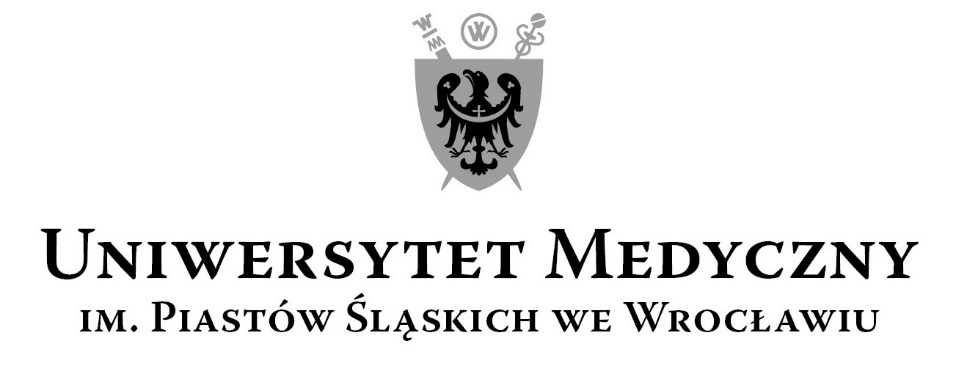 50-367 Wrocław, Wybrzeże L. Pasteura 1Zespół ds. Zamówień Publicznych UMWul. Marcinkowskiego 2-6, 50-368 Wrocławfaks 71 / 784-00-45e-mail: joanna.czopik@umed.wroc.pl50-367 Wrocław, Wybrzeże L. Pasteura 1Zespół ds. Zamówień Publicznych UMWul. Marcinkowskiego 2-6, 50-368 Wrocławfaks 71 / 784-00-45e-mail: joanna.czopik@umed.wroc.plLPKRYTERIAWAGA%IlośćpktSposób oceny: wzory, uzyskaneinformacje mające wpływ na ocenę1 Cena realizacji przedmiotu zamówienia 6060  Najniższa cena ze wszystkich złożonych ofertIlość pkt  = ------------------------------- x 60                       Cena oferty badanej   2Termin realizacji przedmiotu zamówienia(maksymalnie 84 dni od daty podpisania umowy, przy czym za termin wykonania zamówienia przyjmuje się datę dostarczenia do akceptacji Zamawiającemu projektu budowlanego zamiennego wraz z niezbędnymi opiniami, uzgodnieniami lub innymi wymaganymi przepisami)W przypadku zaoferowania terminu dłuższego niż wskazany powyżej oferta zostanie odrzucona jako niezgodna z treścią SIWZ2020Najkrótszy termin realizacji ze wszystkich złożonych ofertIlość pkt  = -------------------------------- x 20             Termin realizacji w ofercie badanej   3Doświadczenie zawodowe głównego projektanta posiadającego uprawnienia budowlane w specjalności architektonicznej do projektowania, który wykonał należycie co najmniej 3 projekty, które obejmowały wielobranżowy remont obiektów użyteczności publicznej o kubaturze netto nie mniejszej niż 10 000,00 m3 z uzyskaniem pozwolenia na budowlę;20203 usługi –  0 pkt4 usługi – 5 pkt5 usług – 10 pkt6 usług – 15 pkt7 usług i więcej – 20 pktRazem:Razem:100100Ilość pkt = Suma pkt za kryteria 1, 2 i 3LPKRYTERIAWAGA%IlośćpktSposób oceny: wzory, uzyskaneinformacje mające wpływ na ocenę1 Cena realizacji przedmiotu zamówienia 6060                      Najniższa cena oferty Ilość pkt  = ------------------------------- x 60                       Cena oferty badanej   2Doświadczenie zawodowe głównego projektanta posiadającego uprawnienia budowlane w specjalności architektonicznej do projektowania, który wykonał należycie co najmniej 2 usługi opracowania programu funkcjonalno – użytkowego lub projektu budowlanego dla obiektu użyteczności publicznej** przeznaczonego do świadczenia usług medycznych (przychodnia, szpital, sanatorium), o powierzchni użytkowej co najmniej 1 000 m2 każdy40402 usługi  –  0 pkt3 usługi – 10 pkt4 usługi – 20 pkt5 usług – 30 pkt6 usług i więcej – 40 pktRazem:Razem:100100Ilość pkt = Suma pkt za kryteria 1 i 2Wzór formularza ofertowego Wzór Formularza JEDZInstrukcja obsługi dla WykonawcówWzór Wykazu doświadczenia zawodowego głównego projektanta nr 4A dla części A, nr 4B dla części B, nr 4C dla części C, nr 4D dla części DWykaz osób nr 5A dla części A, nr 5B dla części B, nr 5C dla części C, nr 5D dla części DWzór oświadczenia dotyczącego przynależności lub braku przynależności do tej samej grupy kapitałowej Wzór umowy: nr 7A dla części A, nr 7B dla części B/ części C / części DCzęść ACzęść APrzebudowa DS Bliźniak – Plan 2019Założenia przebudowy DS. BliźniakProjekt budowlany i wykonawczy Część BCzęść BZałożenia funkcjonalno-użytkowe dla programu medycznego Pasteura 5Rzut budynku – Wybrzeże Pasteura 5 – parterWykaz pomieszczeń i zestawienie powierzchni - Wybrzeże Pasteura 5Audyt energetyczny Wybrzeże Pasteura 5Część CCzęść CZałożenia funkcjonalno-użytkowe dla programu medycznego Chałubińskiego 1aRzut budynku anestezjologia Chałubińskiego 1a - przyziemieRzut budynku anestezjologia Chałubińskiego 1a - parterRzut budynku anestezjologia Chałubińskiego 1a – 1 piętroWykaz pomieszczeń i zestawienie powierzchni - Chałubińskiego 1aAudyt energetyczny Chałubińskiego 1aCzęść DCzęść DZałożenia funkcjonalno-użytkowe dla programu medycznego Chałubińskiego 1Dokumentacja techniczna i inwentaryzacja architektoniczno – budowlana Chałubińskiego 1Decyzja Powiatowego Inspektora Nadzoru Budowlanego dla miasta Wrocławia, sygn. akt.: 211/2018 z dn. 31.01.2018 r.,Postanowienie Dolnośląskiego Komendanta Wojewódzkiego PSP we Wrocławiu, sygn. akt WZ.5595.105.3.2018 z dn. 06.06.2018 r., wraz z ekspertyzą techniczną stanu bezpieczeństwa pożarowegoAudyt energetyczny Chałubińskiego 1Postanowienie Państwowego Powiatowego Inspektora Sanitarnego we Wrocławiu, sygn. akt: EP-DM.4300-50/17 z dn. 27.04.2017 r.Lp.Nazwa przedmiotu zamówieniaNazwa przedmiotu zamówieniaWartość netto PLNVATw %Wartość brutto PLN kol. 3+4122345Sporządzenie projektu budowlanego zamiennego do projektu „Przebudowa
i remont budynków Akademii Medycznej DS. Bliźniak, DS. Jubilatka i stołówki studenckiej wraz z zagospodarowaniem terenu oraz dobudową windy do elewacji bocznej DS. Jubilatka przy ul. Wojciecha z Brudzewa 8-12 we Wrocławiu” dotyczącego budynku Rektoratu UMW przy ul. M. Curie – Skłodowskiej 70 we WrocławiuSporządzenie projektu budowlanego zamiennego do projektu „Przebudowa
i remont budynków Akademii Medycznej DS. Bliźniak, DS. Jubilatka i stołówki studenckiej wraz z zagospodarowaniem terenu oraz dobudową windy do elewacji bocznej DS. Jubilatka przy ul. Wojciecha z Brudzewa 8-12 we Wrocławiu” dotyczącego budynku Rektoratu UMW przy ul. M. Curie – Skłodowskiej 70 we Wrocławiu………………….…%………………….Sprawowanie nadzoru autorskiegoCena netto PLN
1 pobytuCena 15 pobytów(szacunkowa ilość)Cena 15 pobytów(szacunkowa ilość)Cena 15 pobytów(szacunkowa ilość)Sprawowanie nadzoru autorskiego……………….………………….…%………………….Łączna wartość (suma pozycji od 1 do 2) Łączna wartość (suma pozycji od 1 do 2) ………………….…%………………….Słownie brutto PLN …………………………………………………………………………………………………………………………………………………..…………………………………………………………………………………………………………………………………………..………………………………………Słownie brutto PLN …………………………………………………………………………………………………………………………………………………..…………………………………………………………………………………………………………………………………………..………………………………………Słownie brutto PLN …………………………………………………………………………………………………………………………………………………..…………………………………………………………………………………………………………………………………………..………………………………………Słownie brutto PLN …………………………………………………………………………………………………………………………………………………..…………………………………………………………………………………………………………………………………………..………………………………………Słownie brutto PLN …………………………………………………………………………………………………………………………………………………..…………………………………………………………………………………………………………………………………………..………………………………………Termin realizacji przedmiotu zamówienia(nie dłuższy niż 84 dni od daty podpisania umowy)Termin realizacji przedmiotu zamówienia(nie dłuższy niż 84 dni od daty podpisania umowy)zadeklarowany przez Wykonawcę do ………  dni zadeklarowany przez Wykonawcę do ………  dni zadeklarowany przez Wykonawcę do ………  dni Nazwa przedmiotu zamówieniaWartość netto PLNVATw %Wartość bruttoSporządzenie programu funkcjonalno – użytkowego dla pawilonu Diagnostyki Obrazowej położonego przy Wybrzeżu L. Pasteura 5 we Wrocławiu - prace związane z termomodernizacją………………….…..…%………………….Sporządzenie programu funkcjonalno – użytkowego dla pawilonu Diagnostyki Obrazowej położonego przy Wybrzeżu L. Pasteura 5 we Wrocławiu – pozostałe prace………………….…..…%………………….Razem:Słownie: ………………………………………………………………………………………………………………………………………………………………….…………………………………………………………………………………………………………………………………………………………………………………..Słownie: ………………………………………………………………………………………………………………………………………………………………….…………………………………………………………………………………………………………………………………………………………………………………..Słownie: ………………………………………………………………………………………………………………………………………………………………….…………………………………………………………………………………………………………………………………………………………………………………..Słownie: ………………………………………………………………………………………………………………………………………………………………….…………………………………………………………………………………………………………………………………………………………………………………..Nazwa przedmiotu zamówieniaWartość netto PLNVATw %Wartość bruttoSporządzenie programu funkcjonalno – użytkowego dla budynku Oddziału Anestezjologii
i Intensywnej Terapii położonego przy ul. Chałubińskiego 1a we Wrocławiu - prace związane z termomodernizacją………………….…..…%………………….Sporządzenie programu funkcjonalno – użytkowego dla budynku Oddziału Anestezjologii
i Intensywnej Terapii położonego przy ul. Chałubińskiego 1a we Wrocławiu - pozostałe prace………………….…..…%………………….Razem:Słownie: ………………………………………………………………………………………………………………………………………………………………….…………………………………………………………………………………………………………………………………………………………………………………..Słownie: ………………………………………………………………………………………………………………………………………………………………….…………………………………………………………………………………………………………………………………………………………………………………..Słownie: ………………………………………………………………………………………………………………………………………………………………….…………………………………………………………………………………………………………………………………………………………………………………..Słownie: ………………………………………………………………………………………………………………………………………………………………….…………………………………………………………………………………………………………………………………………………………………………………..Nazwa przedmiotu zamówieniaWartość netto PLNVATw %Wartość bruttoSporządzenie programu funkcjonalno – użytkowego dla budynku Oddziału Anestezjologii
i Intensywnej Terapii położonego przy ul. Chałubińskiego 1a we Wrocławiu - prace związane z termomodernizacją………………….…..…%………………….Sporządzenie programu funkcjonalno – użytkowego dla budynku Oddziału Anestezjologii
i Intensywnej Terapii położonego przy ul. Chałubińskiego 1a we Wrocławiu – pozostałe prace………………….…..…%………………….Razem:Słownie: ………………………………………………………………………………………………………………………………………………………………….…………………………………………………………………………………………………………………………………………………………………………………..Słownie: ………………………………………………………………………………………………………………………………………………………………….…………………………………………………………………………………………………………………………………………………………………………………..Słownie: ………………………………………………………………………………………………………………………………………………………………….…………………………………………………………………………………………………………………………………………………………………………………..Słownie: ………………………………………………………………………………………………………………………………………………………………….…………………………………………………………………………………………………………………………………………………………………………………..L.p.Imię i NazwiskoPosiadane uprawnienia 
Kwalifikacje zawodoweDoświadczenieWykształcenieZakres czynnościWykonywanych przy realizacji zamówieniaInformacja 
o podstawiedysponowania osobąL.p.Imię i NazwiskoPosiadane uprawnienia 
Kwalifikacje zawodoweDoświadczenieWykształcenieZakres czynnościWykonywanych przy realizacji zamówieniaInformacja 
o podstawiedysponowania osobąL.p.Imię i NazwiskoPosiadane uprawnienia 
Kwalifikacje zawodoweDoświadczenieWykształcenieZakres czynnościWykonywanych przy realizacji zamówieniaInformacja 
o podstawiedysponowania osobąL.p.Imię i NazwiskoPosiadane uprawnienia 
Kwalifikacje zawodoweDoświadczenieWykształcenieZakres czynnościWykonywanych przy realizacji zamówieniaInformacja 
o podstawiedysponowania osobą